TSHA SI DISABILITY DETERMINATION GUIDELINES FOR LANGUAGE DISORDERREVISED 2023Including Forms for:Language DisorderAutism with Language Disorder Students from Culturally or Linguistically Diverse BackgroundsForms For District Use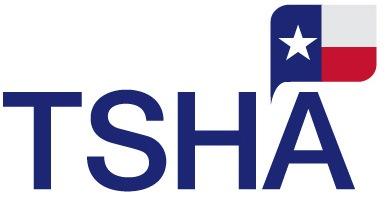 ContentsForms for Language Disorder	1Evaluation Phase I: Assessment Plan	1	Teacher Checklist – Initial Referral for Language Concerns	2Parent Information – Initial Referral for Language Concerns	4Student Interaction	6	Low Structure Language Sample	6	Story Retell Screener (Kindergarten – Fifth Grade)	7Assessment Planning Worksheet	17RTI/MTSS Pre-Referral Intervention	18Assessment Plan	19Evaluation Phase II: Data Collection Forms	20	Expanded Interview: Teacher Checklist	21	Language Form, Content, Use Focused Observation	28	Informal Pragmatic Assessment Checklist	29	Observation of Student Communication within the School Environment	31	Conversational Skills Checklist	33	Communication Skills Observation Worksheet	36Evaluation Phase III: Analysis and Interpretation Forms	39	Language Evaluation Summary Form	40Re-Evaluation Forms	44Language Re-Evaluation Plan	45Summary: Strengths and Weaknesses	46Re-Evaluation Plan	47Autism with Language Disorder Forms	48	Guiding Questions to Assist in Determining Need for Autism Referral	49	Evaluation Phase I: Assessment Plan	51		Assessment Planning Worksheet	52		RTI/MTSS Pre-Referral Intervention	53		Assessment Plan	54	Evaluation Phase II: Data Collection Forms	55		Parent Teacher Communication Survey	56		Encuesta de Communicacion Entre Padres/Maestros	60		Observation of Student Communication within the School Environment	64		Observation of the School Environment to Facilitate Communication	66		Play-Based Skills Assessment	69		Communicative Intent Checklist	76		Gestural Skills Checklist	77		Conversational Skills Checklist	80	Evaluation Phase III: Analysis and Interpretation Form	83		Language Evaluation Summary Form	84		Initial Disability Determination Worksheet	88	Re-Evaluation Form	93		Re-Evaluation Disability Determination Worksheet	94	Dismissal Form	100		Factors to Consider in Dismissal from SLP Therapy Services	101Forms for Students from Culturally orLinguistically Diverse Backgrounds	103Evaluation Phase I: Assessment Plan	103	Teacher Checklist – Initial Referral for Language Concerns	104	Teacher Checklist – Checklist of Language Skills for Use with 	Limited English Proficient Students	106	Parent Information - Initial Referral for Language Concerns	108Cuestionario para los padres – Contacto inicial por preocupaciones del lenguaje)	110	Phase I Student Interaction – Low Structure Language Sample	112	Completing the Language Sample Analysis Comparison Rubric for CLD Students	113	Language Sample Analysis Comparison Rubric for CLD Students	114	Assessment Planning Worksheet	117	Assessment Plan	120Evaluation Phase II: Data Collection	122	Expanded Interview		Teacher Checklist – Initial Referral for Language Concerns	123Observation Forms		Language Form, Content, Use Focused Observation Form	130		Informal Pragmatic Assessment Checklist	131		Observation of Student Communication Within the School Environment	133		Conversational Skills Checklist	136		Communication Skills Observation Worksheet	139Evaluation Phase III: Analysis & Interpretation	141	Language Evaluation Summary Form	142Forms for Language DisorderEvaluation Phase I: Assessment PlanTeacher Checklist – Initial Referral for Language ConcernsParent Information - Initial Referral for Language ConcernsStudent Interaction: Low Structure Language Sample FormStory Retell Screener – Picture StimulusKindergartenFirst GradeSecond GradeThird GradeFourth GradeFifth GradeAssessment Planning WorksheetRTI/MTSS Pre-Referral InterventionAssessment PlanTeacher Checklist - Initial Referral for Language ConcernsSpeech-Language PathologyParent Information - Initial Referral for Language ConcernsSpeech-Language PathologyIs a language other than English spoken in your home?		YES		NOIf yes, what language does your child use when speaking to:Phase I Student InteractionLow Structure Language SampleDescription of Context for Language Sampling:Engage the student in conversational interaction in transition to the speech room and as a “warm-up” to completing the Phase I Story Retell Task. Complete this form and use the pattern of observations for planning the language evaluation.Story Retell Screener – Picture Stimulus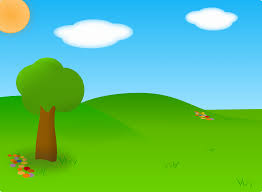 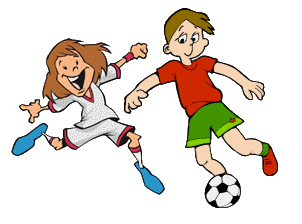 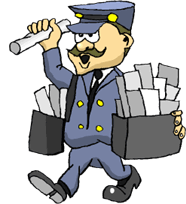 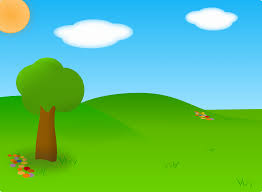 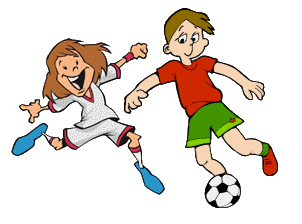 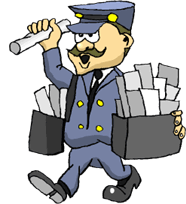 Picture Stimulus for Phase I Story Retell ScreenerPhase I of Evaluation:  Story Retell Screener for KindergartenInstructions:  Show the stimulus picture to the child and say: “I am going to tell you a story about this picture. Listen carefully, so you can tell me the story.”  SLP tells the story about the picture.One day Anna and Thomas go to the park so they can play soccer. Thomas kicks the ball and it gets stuck in the tree. They were very sad. How can they get it down? They jump as high as they can, but they can’t reach it. Then, they see a very tall mailman and ask him for help. He stands on his tippy toes and reaches it! Anna and Thomas are very excited. They tell the mailman “thank you” and start playing soccer again. This time they play far away from the tree.Scoring: (Do not penalize for articulation errors.)Age 6 should have:Abbreviated episode: provides aims or intentions of a character but does not explicitly state the character's plan to achieve aims; planning must be inferred. Event statement with consequence or internal response with consequence may be included.Phase I of Evaluation:  Story Retell Screener for First GradeInstructions:  Show the stimulus picture to the child and say: “I am going to tell you a story about this picture. Listen carefully, so you can tell me the story.” SLP tells the story about the picture.One day Anna and Thomas went to the park so they could play soccer. Thomas kicked the ball and it got stuck in the tree. They were very sad. How can they get it down? They tried jumping as high as they could, but they couldn’t reach it. It was still stuck. Then they saw a very tall mailman and decided to ask him for help. He stood on his tippy toes and finally reached it! Anna and Thomas were very excited. They told the mailman “thank you” and started playing soccer again. This time they played far away from the tree.Scoring: (Do not penalize for articulation errors.)Abbreviated episode: Provides aims or intentions of a character but does not explicitly state the character's plan to achieve aims; planning must be inferred. Event statement with consequence or internal response with consequence may be included.Phase I of Evaluation:  Story Retell Screener for Second GradeInstructions:  Show the stimulus picture to the child and say: “I am going to tell you a story about this picture. Listen carefully, so you can tell me the story.” SLP tells the story about the picture.One day Anna and Thomas’ mother takes them to the park because it is a beautiful day. Thomas is Anna’s older brother and he wants to teach her how to play soccer. They are so excited to play with their brand-new soccer ball. Thomas accidently kicks the ball high over his head and when it comes down, it is stuck in the tree. They are very sad and afraid their mother will be mad. They talk about how they can get it down. First, they try jumping as high as they can, but they can’t reach it. The ball is still stuck in the tree. Next, they try to knock the ball out of the tree with a stick. The ball was too high. Then, they see a very tall mailman and ask him for help. He stands on his tippy toes and finally reaches it! Anna and Thomas tell the mailman “thank you” and start playing soccer again. Now, they always play far away from the tree.  Scoring: (Do not penalize for articulation errors.)Child age 7-8 may have:Incomplete episode:  States planning, but one or more of the three essential story grammar parts of a complete episode is missing: Initiating Event, Attempt, or Consequence.Complete episode: includes aims and plans of a character; may reflect evidence of planning in the attempts of a character to reach the goal; has at minimum an initiating event, an attempt, and a consequence; uses words like decided to.Multiple episodes: is a chain of reactive sequences or abbreviated episodes, or a combination of complete and incomplete episodes.Phase I of Evaluation:  Story Retell Screener for Third GradeInstructions: Show the stimulus picture to the child and say: “I am going to tell you a story about this picture. Listen carefully, so you can tell me the story.” SLP tells the story about the picture.One day, Anna and Thomas’ mother takes them to the park because it is a beautiful day. Thomas is older than Anna and he wants to teach her how to play soccer. They are so excited to play with their brand-new soccer ball. Thomas accidently kicks the ball high over his head and when it comes down, it is stuck in the tree. They are very sad and afraid their mother will be mad. They talk about how they can get it down. First, they try jumping as high as they can, but they can’t reach it. The ball is still stuck in the tree. Then, they see a very tall mailman and ask him for help. He stands on his tippy toes and finally reaches it! Anna and Thomas tell the mailman “thank you” and start playing soccer again. Now, they always play far away from the tree.  Scoring: (Do not penalize for articulation errors.)Child age 7-8 may have:Incomplete episode: states planning, but one or more of the three essential story grammar parts of a complete episode is missing: Initiating Event, Attempt, Consequence.Complete episode: includes aims and plans of a character; may reflect evidence of planning in the attempts of a character to reach the goal; has at minimum an initiating event, an attempt, and a consequence; uses words like “decided to.”Multiple episodes: is a chain of reactive sequences or abbreviated episodes, or a combination of complete and incomplete episodes.Sixty percent of 8-year-olds' stories are complete episodes. Stories include internal goals, motivations, and reactions that are largely absent in stories produced by younger children; some episodes will be incomplete.Phase I of Evaluation: Story Retell Screener for Fourth GradeInstructions:  Show the stimulus picture to the child and say: “I am going to tell you a story about this picture.  Listen carefully, so you can tell me the story.” SLP tells the story about the picture.One day Anna and Thomas’ mother takes them to the park because it is a beautiful day. Thomas is Anna’s older brother and wants to teach her how to play soccer. They are excited to play with their brand-new soccer ball. Thomas accidently kicks the ball high over his head and when it comes down, it is stuck in the tree. They are very sad and afraid their mother will be mad. How can they get it down? They decide to try and reach the ball. They try jumping as high as they can, but they can’t reach it. Then, they find a long stick and try to hit the ball and knock it out of the tree. The ball is still higher than they can reach, even with the stick. After that, Thomas says, “We need someone to help us.” When they see a very tall mailman, they ask him for help. He reaches up, then stands on his tippy toes and finally reaches it! Anna and Thomas tell the mailman “thank you” and are happy to have their ball. They decided that the next time they play soccer, they always will play far away from trees.  Scoring: (Do not penalize for articulation errors.)By age 9, child should have:Incomplete episode: states planning, but one or more of the three essential story grammar parts of a complete episode is missing: Initiating Event, Attempt, Consequence.Complete episode: includes aims and plans of a character; may reflect evidence of planning in the attempts of a character to reach the goal; has at minimum an initiating event, an attempt, and a consequence; uses words like decided to.Multiple episodes: is a chain of reactive sequences or abbreviated episodes, or a combination of complete and incomplete episodes. Phase I of Assessment:  Story Retell Screener for Fifth Grade +Instructions:  Show the stimulus picture to the child and say: “I am going to tell you a story about this picture. Listen carefully, so you can tell me the story.” SLP tells the story about the picture.One day Anna and Thomas’ mother takes them to the park because it is a beautiful day. Thomas is Anna’s older brother and wants to teach her how to play soccer. They are excited to play with their brand-new soccer ball. Thomas accidently kicks the ball high over his head and when it comes down, it is stuck in the tree. They are very sad and afraid their mother will be mad. How can they get it down? They decide to try and reach the ball. They try jumping as high as they can, but they can’t reach it. Then, they find a long stick and try to hit the ball and knock it out of the tree. The ball is still higher than they can reach with the stick. After that, Thomas says, “We need someone to help us.” They don’t see anyone nearby, so they decide to walk over to the sidewalk and look for someone. When they see a very tall mailman, they ask him for help. He reaches up, then stands on his tippy toes and finally reaches it! Anna and Thomas tell the mailman “thank you” and are happy to have their ball. They decided that the next time they play soccer, they always will play far away from trees.  Scoring: (Do not penalize for articulation errors.)By age 10, child can manage interactive episodes when retelling a story, but may be limited in number of embedded or interactive episodes. Child can tell coherent, goal-based, fictional stories, although reference to internal states narratives is still rare.By age 11, child should have:Complex episode: includes elaboration of a complete episode by including multiple plans, attempts, or consequences within an episode; includes an obstacle to the attainment of a goal; may include a trick, as in "trickster tales."Embedded episode: embeds another complete episode or reactive sequence within an episodeAssessment Planning WorksheetRTI/MTSS Pre-Referral InterventionPhase I Summary:  Strengths and WeaknessesAssessment PlanAssessment Questions:Evaluation Phase II: Data Collection FormsExpanded Interview: Teacher ChecklistObservation FormsLanguage Form, Content, Use Focused ObservationInformal Pragmatic Assessment ChecklistObservation of Student Communication Within the School EnvironmentConversational Skills ChecklistCommunication Skills Observation WorksheetExpanded Interview: Teacher Checklist - Initial Referral for Language ConcernsSpeech-Language PathologyUse the expanded questions in an interview format to probe for additional information about the student’s language and communication skills.Language Form, Content, Use Focused ObservationInformal Pragmatic Assessment Checklist Check most appropriate description/observationHoffman & De Froy (2016). Informal Pragmatic Assessment Checklist. Unpublished.Observation of Student Communication within the School EnvironmentComments: Conversational Skills ChecklistThe Conversational Skills Checklist may be used as a Pre/Post Test to determine the following:A student’s strengths in using language skills in conversationA student’s needs for developing language skills in conversationA student’s progress towards proficiency of language skills in conversationDirections for Observer: Mark (X) the student’s frequency of use or proficiency for each of the skills listed on the chart. Base your responses on what has been observed at home (Parent), in the classroom (Teacher), or during assessment and/or therapy sessions (SLP)Observer Comments:Communication Skills Observation WorksheetAdapted from Erickson, J. (1987), Analysis of communicative competence. In L. Cole, V. Deal & V. Rodriguez (Eds.]. Communication disorders in multicultural populations. Rockville, MD: American Speech-Language-Hearing AssociationEvaluation Phase III: Analysis and Interpretation FormLanguage Evaluation Summary Form Language Evaluation Summary Form Assessment Questions:Re-Evaluation Forms	Language Re-Evaluation Plan	Summary: Strengths and Weaknesses	Re-Evaluation PlanLanguage Re-Evaluation PlanCurrent Status:Summary:  Strengths and WeaknessesRe-Evaluation PlanAutism with Language DisorderFormsGuiding Questions to Assist in Determining Need for Autism ReferralIndividuals participating in questionnaire: 1. Has the individual experienced any loss of previously acquired speech, babbling or social skills? If so, is there any known cause (e.g., trauma, head injury)? Please explain:2. Has the individual experienced any delay in language development? If so, what did previous language testing indicate (receptive, expressive, pragmatic delay) and what was the outcome of intervention?3. Does the person avoid eye contact (take into account differences in cultural norms)? If so, please describe:4. Does the individual show a persistent preference for solitude? If so, what are some known factors that could be contributing to this?5. Does the individual demonstrate difficulty understanding the feelings of others? For older children or adults, is it difficult for the person to understand when they are being teased or the meaning of non-literal information including jokes? Does the older child, adolescent, or adult, have difficulty considering the perspective of others? If so, please explain:6. Does the person exhibit persistent repetition of words or phrases (echolalia), or manner of speaking that may be considered unusual for the individual’s age (e.g., a child who uses a more advanced or formal style than others their age; a child who repeats learned phrases or scripts)? Does the person show demonstrate any differences in the quality of their speech? For example, do they speak in a monotone, or use a higher pitch? If so, please explain:7. Does the person show resistance to minor changes to the environment or surroundings? How does the individual respond to changes in their routine or to unexpected events? Does the person show an insistence for things to happen just as expected? Please explain:8. Does the individual have restricted interests, for example, an intense focus on certain topics? For a younger child, are they only interested in playing with particular toys rather than showing interest in a variety of toys or activities? For an older child or individual, this may be more observable in topics discussed in conversation. The individual may frequently refer to the topic in writing prompts or conversation when other conversational partners or audience are less interested in the topic.9. Does the individual exhibit any repetitive motor movements such as rocking, flapping, spinning? If not currently, did the individual exhibit any such behaviors at a younger age? If so, please describe:10. Does the person show or have a history of displaying unusual and intense reactions to sounds, smells, tastes, textures, lights and/or colors? If so, please explain:Other questions to consider may include:Does the individual show an interest in friendships and tries to interact with others, but struggles with unwritten rules (e.g., knowing when to stop talking about a subject, knowing how to add more comments in conversation)? Please explain:Does the individual have difficulty with executive functioning such as planning and executing tasks? Please describe:Adapted from: Autism Speaks (n.d.). Learn the Signs. https://www.autismspeaks.org/learn-signsEvaluation Phase I: Assessment PlanAssessment Planning WorksheetRTI/MTSS Pre-Referral InterventionAssessment PlanAssessment Planning WorksheetRTI/MTSS Pre-Referral InterventionPhase I Summary:  Strengths and WeaknessesAssessment PlanAssessment Questions:Evaluation Phase II: Data Collection FormsParent Teacher Communication SurveyEncuesta de Communicaciόn Entre Padres/MaestrosObservation of Student Communication within the School EnvironmentObservation of the School Environment to Facilitate CommunicationPlay Based Skills AssessmentCommunicative Intent ChecklistGestural Skills ChecklistConversational Skills ChecklistParent/Teacher Communication SurveyWith whom does the student interact on a regular basis?Where does the student go on a regular basis? (sports events, meetings, etc.)What strategies are most helpful to encourage the student to communicate? (e.g., standing close, pairing language & written cues, allowing frequent breaks)List the student’s communication strengths:List the student’s communication weaknesses:Please check the student’s most frequent method of communication.Oral SpeechCommunication System: ____________________PicturesSignsGesturesPlease check all the reasons the student communicates.Request desired item or activityRequest helpProtest/refuse an undesired item or activityGreet/ say good-byeRequest permissionExpress empathyComment on immediate and past eventsRequest information regarding immediate and past eventsExpress feelings and opinionsEncuesta de Comunicaciόn Entre Padres/Maestros¿Con quién interactúa el estudiante de forma regular?¿Dónde va el estudiante regularmente? (eventos deportivos, reuniones, etc.)¿Qué estrategias son más útiles para alentar al estudiante a comunicarse? (por ej., de pie cerca, emparejó el lenguaje y las señales escritas, permitiendo descansos frecuentemente)Enumere las fortalezas de comunicación del estudiante: Enumere las debilidades de comunicación del estudiante:Por favor, marca el método de comunicación más frecuente del estudiante.Lenguaje oralSistema de comunicación: ____________    DibujosSeñas GestosPlease check all the reasons the student communicates.Solicitar el objeto o la actividad deseadosSolicitar ayudaProtestar/rechazar un objeto o actividad no deseadaSaluda/digan adiosSolicitar permisoExpresar empatíaComentar sobre los eventos inmediatos y pasadosSolicitar información sobre eventos inmediatos y pasadosExpresar sentimientos y opinionesObservation of Student Communication within the School EnvironmentClass/Subject Observed: (Observation should be in the area of suspected disability) Y = Yes, N = No, DNO = Did not observe Comments:Observation of the School Environment to Facilitate CommunicationDNO - Did not observe. Adapted from: Dawson, G., & Osterling, J. (1997). Early intervention in autism: Effectiveness and common elements of current approaches. In Guralnick (Ed.) The effectiveness of early intervention: Second generation research. (pp. 307-326). Baltimore, MD: Brookes.Play-Based Skills AssessmentCommunicative Intent ChecklistPV: Preverbal	OW: One Word	MW: Multiple WordAdapted by Allan Bird from: Wetherby, A. M., Cain, D. H., Yonclas, D. G., & Walker, V. G. (1988). Analysis of intentional communication of normal children from the prelinguistic to the multiword stage, Journal of Speech and Hearing Research, 240-252.Gestural Skills ChecklistThe following checklist is designed to help the Speech-Language Pathologist assess the development of communication in the very young child. It is designed to contain items which are easily observed in normal interaction and can be scored with a minimum of interpretation on the part of the examiner.Conversational Skills ChecklistThe Conversational Skills Checklist may be used as a Pre/Post Test to determine the following:A student’s strengths in using language skills in conversationA student’s needs for developing language skills in conversationA student’s progress towards proficiency of language skills in conversationDirections for Observer: Mark (X) the student’s frequency of use or proficiency for each of the skills listed on the chart. Base your responses on what has been observed at home (Parent), in the classroom (Teacher), or during assessment and/or therapy sessions (SLP)Observer Comments:Evaluation Phase III: Analysis and Interpretation FormLanguage Evaluation Summary Form Initial Disability Determination WorksheetLanguage Evaluation Summary Form Assessment Questions:Initial Disability Determination WorksheetAutism/Speech ImpairmentData ReconciliationCheck areas where data supports concern in the listed areas.Stage I: Documentation of DisabilityData supports BOTH deficits in social communication and social interaction and presence of restricted, repetitive patterns of behavior, interests, or activities (currently or in history); AND results are not better explained by Intellectual Disability or Emotional Disturbance AND communication skills are disproportionate with overall functioning and to those of same age/gender/intellectual level/CLD background: IF YES: Team concludes the presence of disability of Autism and Communication DisorderData supports ONLY deficits in social communication, with NO current or historic observation of restricted, repetitive patterns of behavior, interests, or activities AND communication skills are disproportionate with overall functioning and to those of the same age/gender/intellectual level/CLD background:IF YES: Team concludes the presence of Social Communication Disorder/Pragmatic Language DisorderData supports BOTH deficits in social communication and social interaction and presence of restricted, repetitive patterns of behavior, interests, or activities (currently or in history); AND results are not better explained by Intellectual Disability or Emotional Disturbance BUT communication skills are NOT disproportionate with overall functioning and to those of the same age/gender/intellectual level/CLD background OR social communication deficits are mild in nature: IF YES: Team concludes the presence of disability of Autism Stage II: Adverse Effect on Educational PerformanceScoringIf the answer to at least 4 of the statements is “yes”, it is likely that the student’s language disorder results in an adverse effect on educational performanceSources of Documentation of Adverse Effect Re-Evaluation FormRe-Evaluation Disability Determination Worksheet:Autism/Speech ImpairmentRe-Evaluation Disability Determination WorksheetAutism/Speech ImpairmentData ReconciliationStage I: Documentation of DisabilityData supports BOTH deficits in social communication and social interaction and presence of restricted, repetitive patterns of behavior, interests, or activities (currently or in history); AND results are not better explained by Intellectual Disability or Emotional Disturbance AND communication skills are disproportionate with overall functioning and to those of same age/gender/intellectual level/CLD background: IF YES: Team concludes presence of disability of Autism and Communication DisorderData supports ONLY deficits in social communication, with NO current or historic observation of restricted, repetitive patterns of behavior, interests, or activities AND communication skills are disproportionate with overall functioning and to those of the same age/gender/intellectual level/CLD background:IF YES: Team concludes presence of disability of Social Communication Disorder (Pragmatic Language Disorder)Data supports BOTH deficits in social communication and social interaction and presence of restricted, repetitive patterns of behavior, interests, or activities (currently or in history); AND results are not better explained by Intellectual Disability or Emotional Disturbance BUT communication skills are NOT disproportionate with overall functioning and to those of the same age/gender/intellectual level/CLD background OR social communication deficits are mild: IF YES: Team concludes presence of disability of Autism Stage II: Adverse Effect on Educational PerformanceScoringIf the answer to at least 4 of the statements is “yes”, it is likely that the student’s language disorder results in an adverse effect on educational performanceSources of Documentation of Adverse Effect Potential Additional Dismissal ConsiderationsWhen using these as a basis for dismissal, the campus SLP should work with the multidisciplinary team to document minimal educational benefit from speech-language services. The following factors should be considered:Dismissal FormFactors to Consider in Dismissal from SLP Therapy ServicesAdapted from: Texas Speech-Language Hearing Association. (2012). Language Eligibility Manual Companion III: Autism Spectrum Disorders: Dismissal Considerations. Available from https://www.txsha.org/page/speech-impairment-eligibility-guidelines and USA, Arkansas Department of Education, Special Education. (n.d.). Eligibility Criteria and Program Guidelines for Children with Disabilities, Ages 3-21, PART III: Program Guidelines, Section 2: Use of Criteria for Dismissal from Speech or Language Therapy Services. Retrieved May 16, 2019, from https://arksped.k12.ar.us/rules_regs_08/3. SPED ELIGIBILITY CRITERIA AND PROGRAM GUIDELINES FOR CHILDREN/PART III PROGRAM GUIDELINES/2. USE OF CRITERIA FOR DISMISSAL FROM SPEECH OR LANGUAGE THERAPY.Forms for Students from Culturally orLinguistically Diverse BackgroundsEvaluation Phase I: Assessment PlanTeacher Checklist – Initial Referral for Language ConcernsTeacher Checklist – Checklist of Language Skills for Use with Limited English Proficient StudentsParent Information - Initial Referral for Language ConcernsParent Information - Speech-Language History Addendum for Children from CLD Backgrounds (Cuestionario para los padres – Contacto inicial por preocupaciones del lenguaje)Phase I Student Interaction – Low Structure Language SampleCompleting the Language Sample Analysis Comparison Rubric for CLD StudentsConversation Low Structure Language Sample FormLanguage Sample Analysis Comparison Rubric for CLD Students Assessment Planning WorksheetAssessment PlanTeacher Checklist - Initial Referral for Language ConcernsSpeech-Language PathologyL1 = Native Language		L2 = English L1 = Native Language		L2 = English Teacher Checklist - Checklist of Language Skills for Use with Limited English Proficient StudentsStudent:					Teacher:Date:						Speech-Language Pathologist:BASIC INTERPERSONAL COMMUNICATIVE SKILLS (BICS)Cognitive/Academic Language Proficiency (CALP)Parent Information - Initial Referral for Language ConcernsSpeech-Language Pathology  Is a language other than English spoken in your home?		YES		NO  If yes, what language does your child use when speaking to:Cuestionario para los padres – Contacto inicial por preocupaciones del lenguajePatología del lenguaje y habla  ¿Se habla un idioma aparte de inglés en casa?		SÍ		NO  Sí hay, ¿cuál idioma usa su hijo/a cuando les habla a:Phase I Student InteractionLow Structure Language SampleDescription of Context for Language Sampling:Engage the student in conversational interaction in transition to the speech room and as a “warm-up” to completing the Language Sample. Complete this form and use the pattern of observations for planning the language evaluation.L1 = Native Language		L2 = English Completing the Language Sample Analysis Comparison Rubricfor Culturally and Linguistically Diverse Students The purpose of this LSA comparison rubric for CLD students is to collect objective information related to the bilingual student’s speech and language skills. To determine the presence of a language disorder, all languages a student speaks must be compared to accurately represent the entirety of a student’s language skills. Bilingual students often demonstrate an unequal distribution of language concepts across languages. This rubric’s aim is to help guide speech language pathologists to differentiate between language differences and disorders in CLD students in a comparative approach by identifying strengths and weaknesses across multiple languages.   Step 1Collect a language sample in all languages a student speaks. Wordless picture books like Mercer Mayer’s Frog Where Are You? and story scripts from SALT are excellent resources for collecting multiple language samples of comparable length and complexity in more than one language. Step 2Transcribe all the student’s language samples from an audio-recording or in real time. Step 3 Use the LSA Comparison Rubric for CLD students to compare the student’s two language samples. At the top of the chart, indicate the language sample’s language (i.e., Spanish, Vietnamese, etc.) and if the language sample represents the student’s L1 or L2. The second column is prefilled with English, with the option to indicate if English represents the student’s L1 or L2. Step 4 Using the student’s transcribed LSAs, indicate strengths and weaknesses in each of the student’s language samples. Some portions of the left column (for the language other than English) have been left purposely blank, because not all English language concepts exist in all other languages. Please add any applicable concepts to those blanks. Step 5Begin a comparative analysis of language samples using the LSA Comparison Rubric for CLD Students. Speech Language Pathologist should determine whether or not errors/difficulties are due to language difference or a language disorder. If there is a discrepancy between a student’s ability to produce one language concept in one language but not the other, this may be a result of language acquisition. Additional research on language patterns in the student’s non-English language may be required to determine if errors made in English are a result of cross linguistic transfer/interference. For the purposes of language disorder diagnosis, consistent errors across both languages would be significant indicators of the presence of a language disorder. Language Sample Analysis Comparison Rubric for Culturallyand Linguistically Diverse StudentsAreas of language concern:  _________________________________________________________________________________________________________________________________________________________________________________________________________________________________________________________________________________________________________________________________________________________Are these areas of language concern present in both language samples (L1 and L2)? YesNoIf “No,” can these areas of language concern be attributed to L1 language patterns? __________________________________________________________________Typical language patterns of student’s L1:________________________________________________________________________________________________________________________________________________________________________________________________________________________________________________________________________________________________________________________________________________________________________________Recommendations-________________________________________________________________________________________________________________________________________________________________________________________________________________________________________________________________________________________________________________________________________________________________________________________________Assessment Planning WorksheetL1 = Native Language		L2 = English RTI/MTSS Pre-Referral InterventionPhase I Summary:  Strengths and WeaknessesL1 = Native Language		L2 = English Assessment PlanAssessment Questions:L1 = Native Language		L2 = English Evaluation Phase II: Data CollectionExpanded InterviewTeacher Checklist – Initial Referral for Language ConcernsObservation FormsLanguage Form, Content, Use Focused Observation FormInformal Pragmatic Assessment ChecklistObservation of Student Communication Within the School EnvironmentConversational Skills ChecklistCommunication Skills Observation WorksheetExpanded Interview: Teacher Checklist - Initial Referral for Language ConcernsSpeech-Language PathologyUse the expanded questions in an interview format to probe for additional information about the student’s language and communication skills.L1 = Native Language	L2 = EnglishLanguage Form, Content, UseFocused Observation**completed one form per language, if appropriateInformal Pragmatic Assessment Checklist Check most appropriate description/observation**Denote any differences observed between languagesHoffman, H. & De Froy, A. (2016). Informal Pragmatic Assessment Checklist. Unpublished.Observation of Student Communication within the School EnvironmentComments: Conversational Skills ChecklistThe Conversational Skills Checklist may be used as a Pre/Post Test to determine the following:A student’s strengths in using language skills in conversation.A student’s needs for developing language skills in conversation.A student’s progress towards proficiency of language skills in conversation.Directions for Observer: Mark (X) the student’s frequency of use or proficiency for each of the skills listed on the chart. Base your responses on what has been observed at home (Parent), in the classroom (Teacher), or during assessment and/or therapy sessions (SLP)**complete one form per language, if appropriate Observer Comments:Communication Skills Observation Worksheet**complete one form per language, if appropriateAdapted from Erickson, J. (1987)Evaluation Phase III – Analysis & InterpretationLanguage Evaluation Summary FormLanguage Evaluation Summary Form Assessment Questions:Student:Teacher:Date:SLP:Compared to other students in the class: UsuallySometimesRarelyNot Observed1. Does the student consistently initiate verbal interaction with others?2. Is the student’s communication easily understood?3. Do classmates regularly initiate interaction with this student?4. Does the student respond appropriately when classmates attempt to initiate interaction?5. Does the student seem to notice if his/her communication is misunderstood?  5a. If yes, is the student able to modify        their communication attempt?5. Does the student seem to notice if his/her communication is misunderstood?  5a. If yes, is the student able to modify        their communication attempt?6. If the student is upset, are they able to use words appropriately to express feelings?7. When the student is communicating, do their facial expressions and body language seem to match the situation?8. Does the student volunteer information in class?    8a. If so, are comments relevant to the          discussion?8. Does the student volunteer information in class?    8a. If so, are comments relevant to the          discussion?9. Does the student respond appropriately when asked a question?10. During class discussions, does the student ask questions that are relevant?11. Does the student ask for help when needed?12. Does the student need more repetition of instructions than classmates?13. As a listener, do you frequently have to ask questions to determine the student’s exact meaning?If the student has trouble communicating ideas clearly, answer the following questions:If the student has trouble communicating ideas clearly, answer the following questions:If the student has trouble communicating ideas clearly, answer the following questions:If the student has trouble communicating ideas clearly, answer the following questions:If the student has trouble communicating ideas clearly, answer the following questions:Compared to other students in the class: UsuallySometimesRarelyNot observed14. Does the student mispronounce words?15. Does the student use excessive nonspecific vocabulary, such as “thing” or “stuff”?16. Is the student’s sentence structure appropriate for age/grade?17. Does the student jump from one topic to another?18. Does the student fail to provide necessary background information?19. When speaking, does the student pause, revise, or repeat so much that it is noticeable?Comments:Comments:Comments:Comments:Comments:Student:Teacher:Date:Parents:Siblings: Grandparents or other family members:Grandparents or other family members:Grandparents or other family members:Friends:Compared to other children your child’s age, is your child able to:Compared to other children your child’s age, is your child able to:Compared to other children your child’s age, is your child able to:Compared to other children your child’s age, is your child able to:Compared to other children your child’s age, is your child able to:Most of the TimeSometimesNever1. Follow directions when you ask your child to do something?1. Follow directions when you ask your child to do something?1. Follow directions when you ask your child to do something?1. Follow directions when you ask your child to do something?1. Follow directions when you ask your child to do something?2. Answer questions with yes or no?2. Answer questions with yes or no?2. Answer questions with yes or no?2. Answer questions with yes or no?2. Answer questions with yes or no?3. Answer questions with relevant information?3. Answer questions with relevant information?3. Answer questions with relevant information?3. Answer questions with relevant information?3. Answer questions with relevant information?4. Use complete sentences when speaking?4. Use complete sentences when speaking?4. Use complete sentences when speaking?4. Use complete sentences when speaking?4. Use complete sentences when speaking?5. Speak without too many errors?5. Speak without too many errors?5. Speak without too many errors?5. Speak without too many errors?5. Speak without too many errors?6. Use as many words as other children the same age?6. Use as many words as other children the same age?6. Use as many words as other children the same age?6. Use as many words as other children the same age?6. Use as many words as other children the same age?7. Play well with other children?7. Play well with other children?7. Play well with other children?7. Play well with other children?7. Play well with other children?8. Ask for help or information when needed?8. Ask for help or information when needed?8. Ask for help or information when needed?8. Ask for help or information when needed?8. Ask for help or information when needed?9. Start conversations with others?9. Start conversations with others?9. Start conversations with others?9. Start conversations with others?9. Start conversations with others?10. Seem interested in what other people say?10. Seem interested in what other people say?10. Seem interested in what other people say?10. Seem interested in what other people say?10. Seem interested in what other people say?11. Carry on a conversation with others?11. Carry on a conversation with others?11. Carry on a conversation with others?11. Carry on a conversation with others?11. Carry on a conversation with others?12. Does your child become frustrated if you cannot understand what your child is trying to communicate?12. Does your child become frustrated if you cannot understand what your child is trying to communicate?12. Does your child become frustrated if you cannot understand what your child is trying to communicate?12. Does your child become frustrated if you cannot understand what your child is trying to communicate?12. Does your child become frustrated if you cannot understand what your child is trying to communicate?Compared to other children your child’s age, is your child able to:Compared to other children your child’s age, is your child able to:Compared to other children your child’s age, is your child able to:Compared to other children your child’s age, is your child able to:Compared to other children your child’s age, is your child able to:Most of the TimeSometimesNever13. Are you worried about your child’s language development?     If so, give examples: 13. Are you worried about your child’s language development?     If so, give examples: 13. Are you worried about your child’s language development?     If so, give examples: 13. Are you worried about your child’s language development?     If so, give examples: 13. Are you worried about your child’s language development?     If so, give examples: Student: Campus:Date:SLP:Skill/behaviorAppropriateInappropriateNot ObservedResponds to greeting from examinerUses appropriate facial expressions and body language for situationMakes eye contactAnswers questionsMakes relevant commentsMaintains topic of conversation / can switch topicsDemonstrates conversational turn-takingFollows directionsAttends to conversation and instructionsObservations:Observations:Observations:Observations:Name:Grade:Date:School:Teacher:SLP:Kindergarten Skills Based on ELAR TEKSSkill presentSkill not presentDescribes setting – who (with assistance)10Describes setting - when, (with assistance)10Describes setting – where, (with assistance)10Describes initiating event (problem) with assistance10Describes character emotions (sad, happy)10Describes resolution of problem with assistance10Retell contains an abbreviated episode10Uses simple complete sentences10Uses is + verbing10Uses prepositions10Uses pronouns correctly10Name:Grade:Date:School:Teacher:SLP:First Grade Skills Based on ELAR TEKSSkill presentSkill not presentDescribes setting – who10Describes setting – when10Describes setting – where10Describes initiating event (problem) 10Describes character emotions10Describes attempts to resolve problem10Describes resolution of problem10Describes character plan (decide to ask mailman for help)10Retell contains an abbreviated episode10Uses compound sentences10Uses pronouns correctly10Uses prepositions10Uses past tense – regular 10Uses past tense – irregular10Name:Grade:Date:School:Teacher:SLP:Second Grade Skills Based on ELAR TEKSSkill presentSkill not presentDescribes main characters – (name, brother and sister)10Describes setting – when10Describes setting – where10Describes initiating event (problem)10Describes character emotions (excited, sad, afraid, happy)10Includes character plan of action10Describes attempts to resolve problem10Describes resolution of problem 10Has incomplete episode10Has complete episode10Has multiple episodes10Compound sentences10Uses conjunctions – and, but10Uses conjunctions for cohesion – then, finally, because10Uses prepositions10Uses adverbs (really, accidently, finally, always)10Name:Grade:Date:School:Teacher:SLP:Third Grade Skills Based on ELAR TEKSSkill presentSkill not presentDescribes main characters – name10Describes character relationship10Describes setting – when10Describes setting – where10Describes initiating event (problem)10Describes character emotions (sad, happy)10Describes attempts to resolve problem10Describes resolution of problem 10Has incomplete episode10Has complete episode10Has multiple episodes10Compound sentences10Uses conjunctions – and, but, or10Uses conjunctions for cohesion – then, finally, 10Name:Grade:Date:School:Teacher:SLP:Fourth Grade Skills Based on ELAR TEKSSkill presentSkill not presentDescribes main characters – internal and external traits10Describes character relationship10Describes setting – when10Describes setting – where10Describes initiating event (problem)10Describes character emotions (excited, sad, happy)10Describes attempts to resolve problem10Describes resolution of problem 10Has incomplete episode10Has complete episode10Has multiple episodes10Complex sentences10Uses conjunctions – and, but, or10Uses conjunctions for cohesion – then, finally, before after10Comparative adjectives (older, higher)10Uses negatives10Name:Grade:Date:School:Teacher:SLP:Fifth Grade Skills Based on ELAR TEKSSkill presentSkill not presentDescribes main characters – internal and external traits10Describes character relationship10Describes setting – when10Describes setting – where10Describes initiating event (problem)10Describes character emotions (excited, sad, happy)10Describes attempts to resolve problem10Describes resolution of problem 10Has complex episode10Has embedded episode10Complex sentences10Uses conjunctions – and, but, or10Uses conjunctions for cohesion – then, finally, before after10Comparative adjectives (older, higher)10Uses negatives10Student:DOB:Date:School:SLP:SLP:Teacher:Grade:Grade:Referral ConcernsSignificant Student FactorsNo ConcernSomeConcernSignificantConcernAttendanceComments: Discipline IncidentsComments: Instability at HomeComments:History of HomelessnessComments:Number of Schools AttendedComments:English LearnerComments:Recent ImmigrantComments:Poor Academic Progress in spite of intervention supportComments:AreaSignificant Information ObtainedCompletedTeacher InputParent InputOutside ReportsStory Retell ScreenerConversational Language Sample – Low StructureOtherResponse to InterventionTier I Classroom SupportTier II / Tier III InterventionsAREADATAData Support Concern?Data Support Concern?AREADATAYESNOMorphology/SyntaxSemanticsPhonology – articulation of speech soundsPhonology –reading readiness/ understanding letter-sound relationshipsPragmaticsMemoryAuditory processingSocial communicationAttentionCan communicate idea/ get point acrossAdult needs to ask questions to clarify meaningOtherIs diagnostician needed for additional evaluation? (IQ, adaptive, literacy, achievement)YESNOAssessment Question AddressedLanguage Areas AssessedLanguage SampleSyntax & Morphology SemanticsPragmaticsMetalinguistics Teacher InformationIn-depth probesSyntax & Morphology SemanticsPragmaticsMetalinguisticsParent InformationIn-depth probesSyntax & Morphology SemanticsPragmaticsMetalinguisticsInformal Criterion Referenced MeasuresChecklists, InterviewsSyntax & Morphology SemanticsPragmaticsMetalinguisticsNorm-Referenced Tests/SubtestsSyntax & Morphology SemanticsPragmaticsMetalinguisticsObservation Across School Environments – Academic and NonacademicSyntax & Morphology SemanticsPragmaticsMetalinguisticsOther:  __________________ __________________Syntax & Morphology SemanticsPragmaticsMetalinguisticsUsuallySometimesSometimesRarelyRarelyNot ObservedNot Observed1. Does the student consistently initiate verbal interaction with others?2. Is the student’s communication easily understood?3. Do classmates regularly initiate interaction with this student?    3a. Are there situations where the student            does initiate?  3. Do classmates regularly initiate interaction with this student?    3a. Are there situations where the student            does initiate?  If classmates initiate interaction, does the student respond in a way that encourages more interaction?  If not, what does the student usually do? Does the student have more than one style of interacting?Does the student change his manner of speaking depending on whether talking to an adult or a classmate?  Does the student sometimes use language that is inappropriate for the social situation?4. Does the student respond appropriately when classmates attempt to initiate interaction?5. Does the student seem to notice if his/her communication is understood?  5a. If yes, is the student able to modify        their communication attempt?5. Does the student seem to notice if his/her communication is understood?  5a. If yes, is the student able to modify        their communication attempt?Does the student notice if misunderstood?  Does the student seem to become frustrated? UsuallySometimesSometimesRarelyRarelyNot ObservedNot ObservedIs the student likely to give up or will they keep trying?  Does the student just repeat what was said or can the student recognize what the problem is and attempt to clarify? If the student doesn’t recognize what the problem is, can the student respond to specific questions from the listener?6. If the student is upset, is the student able to use words appropriately to express feelings?Does the student seem to become easily upset during interactions with others?  Can the student use words to express why the student is upset?  If the student has difficulty using words to resolve differences, is the student likely to just walk away, or possibly resort to, for example, pushing or shoving?  Can the student change behavior based on verbal responses from others?7. When the student is communicating, do facial expressions and body language seem to match the situation?Are the student’s facial expressions and body language inappropriate or noticeable when communicating?  What does the student do that seems odd?  Does the student use inconsistent or inappropriate eye contact?8. Does the student volunteer information in class?     8a. If so, are comments relevant to the         discussion?8. Does the student volunteer information in class?     8a. If so, are comments relevant to the         discussion?UsuallySometimesSometimesRarelyRarelyNot ObservedNot ObservedDoes the student volunteer information during class discussions?  Does the student understand the rules for participating appropriately in group discussions, such as not talking out of turn, not interrupting, or not monopolizing the conversation?   Does the student stay on topic?  If not, are there particular topics that the student will bring up? Does the student seem able to monitor the listeners’ reactions and judge whether they may be uninterested in what the student is saying? 9. Does the student respond appropriately when asked a question?10. During class discussions, does the student ask questions that are relevant?Does the student respond appropriately when asked a question? Is there often a long pause before the student responds? Are the student’s responses sometimes inappropriate or unpredictable?Does the student ask relevant questions during class discussions?   11. Does the student ask for help when needed?Does the student ask for help when he needs it?  Does the student ever seem to not even realize that he didn’t understand?  UsuallySometimesSometimesRarelyRarelyNot ObservedNot ObservedIf the student asks for help, is it usually enough to just repeat your instructions, or do you need to revise or simplify them?   If the student asks for help, do they usually ask specific questions, or is it more likely that they will say something nonspecific, such as “I don’t get it”?12. Does the student need more repetition of instructions than classmates?Does the student need more repetition than classmates? Does the student seem to pay attention when subject matter is being presented?  Does the student seem to be able to retain information appropriately if they understand it? Is the student able to retain information better if they can read it rather than if it’s presented orally?13. As a listener, do you frequently have to ask questions to determine the student’s exact meaning?Does the student mispronounce words? Does the problem seem to be that the student can’t articulate some individual speech sounds, or that they have trouble with unfamiliar or multisyllabic words?Does the student rely on nonspecific vocabulary?  If asked for further explanation, is the student usually able to think of a more specific word?  Does the student sometimes use gestures or pantomime instead of specific words to describe an object or action?  Does the student use a variety of descriptive words?UsuallySometimesSometimesRarelyRarelyNot ObservedNot ObservedIs sentence structure age-appropriate?  Does the student use compound and complex sentences?  Does the student use appropriate verb tenses and plural forms?Does the student state ideas in a logical sequence?  Does the student use temporal words and phrases, such as yesterday, last week?  Does the student jump from one topic to another?  Does the student fail to provide cues to the listener when changing topic?Does the student provide necessary background information when telling an experience?  (For example, does the student use pronouns without specifying the referent?)When giving instructions or directions to another person, does the student provide sufficient information?Is the student’s speech fluent?  Does the student use a lot of repetitions or revisions?  Does the student use an excessive amount of fillers, such as “ummm,” or long pauses between words or phrases?  Does the student’s intonation seem appropriate?UsuallySometimesSometimesRarelyRarelyNot ObservedNot ObservedDoes the student seem to take things literally? Does the student understand that words can have more than one meaning? Does the student understand slang expressions and idioms?  Does the student understand indirect requests?  Can the student go beyond what is directly stated and make inferences?  Can the student retell a story with beginning, middle, and end?  Can the student summarize a story or tell the most important idea?  Can the student define words and discuss word meanings? If the student can define a word, can they retrieve it from memory in order to use it in conversation?  Does the student understand and use synonyms and antonyms? If the student has trouble communicating ideas clearly, answer the following questions:If the student has trouble communicating ideas clearly, answer the following questions:If the student has trouble communicating ideas clearly, answer the following questions:If the student has trouble communicating ideas clearly, answer the following questions:If the student has trouble communicating ideas clearly, answer the following questions:UsuallySometimesRarelyNot Observed14. Does the student mispronounce words?15. Does the student use excessive nonspecific vocabulary, such as “thing” or “stuff”?16. Is the student’s sentence structure appropriate for age/grade?17. Does the student jump from one topic to another?18. Does the student fail to provide necessary background information?19. When speaking, does the student pause, revise, or repeat so much that it is noticeable?Student:Observation Date/s:Observation Date/s:School:Age/Grade:Target Language/Communication Skills:Target Language/Communication Skills:Target Language/Communication Skills:Target Language/Communication Skills:Target Language/Communication Skills:Context/Observation Setting:Context/Observation Setting:Length of Observation:Length of Observation:Length of Observation:Frequency of Skill Use:AppropriateApproximation/ AttemptIncorrect/  Not ObservedIncorrect/  Not ObservedContext/Observation Setting:Context/Observation Setting:Length of Observation:Length of Observation:Length of Observation:Frequency of Skill Use:AppropriateApproximation/ AttemptApproximation/ AttemptIncorrect/  Not ObservedCommentsStudent:Examiner:Date:Nonverbal CommunicationNonverbal CommunicationNonverbal CommunicationNonverbal CommunicationNonverbal CommunicationNonverbal CommunicationEye GazeUsed to regulate interactionBrief/FleetingUsed to regulate interactionBrief/FleetingUsed to regulate interactionBrief/FleetingExcessive/ StaringAbsentExcessive/ StaringAbsentGenerally oriented to examinerYesYesYesNoNoPersonal SpaceAppropriateToo closeAppropriateToo closeAppropriateToo closeToo farToo farFacial ExpressionsAppropriateOverly ExaggeratedAppropriateOverly ExaggeratedAppropriateOverly ExaggeratedFlatFlatFacial Expressions – Emotional States (√ if demonstrated; X if expected but not observed)Facial Expressions – Emotional States (√ if demonstrated; X if expected but not observed)Facial Expressions – Emotional States (√ if demonstrated; X if expected but not observed)Facial Expressions – Emotional States (√ if demonstrated; X if expected but not observed)Facial Expressions – Emotional States (√ if demonstrated; X if expected but not observed)Facial Expressions – Emotional States (√ if demonstrated; X if expected but not observed)HappyConfusedSadAngryOtherAngryOtherAngryOtherAngryOtherAngryOtherGesturesGesturesGesturesGesturesGesturesGesturesEmphatic (talking with your hands)YesNoYesNoYesNoConventional/Instrumental (nod/shake head, shrug, clap)YesNoExample:Example:Example:Example:Descriptive (represents object or action “it was THIS big”YesNoExample:Example:Example:Example:Gestures/Points are:Clear/effectiveExaggeratedClear/effectiveExaggeratedClear/effectiveExaggeratedClear/effectiveExaggeratedImprecisePoints to:Share InterestRequestShare InterestRequestShare InterestRequestShare InterestRequestAnswer QuestionsReads and responds appropriately to nonverbal cuesYesNoYesNoYesNoYesNoYesNoStereotyped/Repetitive/Other Noted Behaviors:Verbal CommunicationVerbal CommunicationVerbal CommunicationVerbal CommunicationVerbal CommunicationVerbal CommunicationResponse to greetings:AppropriateNo ResponseAppropriateNo ResponseOther:Other:Other:Answers are relevant:FrequentlySometimesFrequentlySometimesRarely/ NeverRarely/ NeverRarely/ NeverResponses are:Appropriate lengthExcessiveSingle WordAppropriate lengthExcessiveSingle WordNo ResponseOther:No ResponseOther:No ResponseOther:Appropriate lengthExcessiveSingle WordAppropriate lengthExcessiveSingle WordNo ResponseOther:No ResponseOther:No ResponseOther:Presence of:EcholaliaRepetitive words/ phrasesEcholaliaRepetitive words/ phrasesJargonJargonJargonPreferred Topics:YesNoYesNoIf yes, list:If yes, list:If yes, list:Maintains topic by:Making appropriate commentsNot ObservedMaking appropriate commentsNot ObservedAsking appropriate questionsAsking appropriate questionsAsking appropriate questionsWaits turn:FrequentlySometimesFrequentlySometimesRarely/NeverRarely/NeverRarely/NeverResponse time:AppropriateRapidAppropriateRapidDelayedDelayedDelayedShifts topic:AppropriatelyAbruptlyAppropriatelyAbruptlyFrequentlyShifts to preferred topicFrequentlyShifts to preferred topicFrequentlyShifts to preferred topicAble to talk on topic chosen by other 3+ turnsYesNoYesNoYesNoYesNoYesNoDifference noted in complexity of speech, intonation, overall demeanor when talking about topic of interestYesNo YesNo Behavior noted:Behavior noted:Behavior noted:Intonation:AppropriateExaggeratedFlatAppropriateExaggeratedFlatMechanicalRisingStaccatoMechanicalRisingStaccatoMechanicalRisingStaccatoVolume:AppropriateLoudQuietAppropriateLoudQuietAppropriateLoudQuietAppropriateLoudQuietAppropriateLoudQuietResonance:NormalAbnormalNormalAbnormalIf abnormal:HypernasalHyponasal     Cul-de-sacIf abnormal:HypernasalHyponasal     Cul-de-sacIf abnormal:HypernasalHyponasal     Cul-de-sacAppropriate use of:PronounsRegular PluralsIrregular PluralsPronounsRegular PluralsIrregular PluralsRegular Past Tense VerbsIrregular Past Tense VerbsFuture TenseRegular Past Tense VerbsIrregular Past Tense VerbsFuture TenseRegular Past Tense VerbsIrregular Past Tense VerbsFuture TensePronounsRegular PluralsIrregular PluralsPronounsRegular PluralsIrregular PluralsRegular Past Tense VerbsIrregular Past Tense VerbsFuture TenseRegular Past Tense VerbsIrregular Past Tense VerbsFuture TenseRegular Past Tense VerbsIrregular Past Tense VerbsFuture TenseDescription of errors:Description of errors:Description of errors:Description of errors:Description of errors:Description of errors:Sentence types:SimpleCompoundSimpleCompoundComplexFrequent errors:            ________________           ________________           ________________ComplexFrequent errors:            ________________           ________________           ________________ComplexFrequent errors:            ________________           ________________           ________________Student:Date Completed:Date Completed:School:DOB:SLP:Class/ Subject Observed:Class/ Subject Observed:Class/ Subject Observed:CommunicationCommunicationCommunicationCommunicationBehavior Regulation	YesNoNot Observed1.	Responds to simple gestures used by adults when given directions2.	Independently carries out familiar, simple directions with minimal repetition3.	Spontaneously communicates basic needs and desires clearly to others4.	Asks for help by going to adult, raising hand, etc.5.	Shows approval or rejection in an appropriate way6.	Does not get upset when others are working or playing in close proximity7.	Does not interrupt others8.	Reacts to changes in routine/environment9.	Insists on keeping certain objects with the student10. Engages in repetitive behaviors11. Student appears to be in their “own world”Social InteractionSocial InteractionSocial InteractionSocial Interaction1.	Seeks out and initiates contact with others2.	Interacts with peers in routine structured work3.	Interacts with peers in play situations4.	Shares and takes turns with materials during group activities5.	Gains attention of others appropriately6.	Responds to others within environment by giving a response7.	Uses and responds to greetings in familiar settings8.	Responds to own name9.	Acknowledges and responds to feelings by others10. Uses appropriate behavior to indicate desire to stop an activity11. Asks to move from task to task as appropriateJoint AttentionYesNoNot Observed1.	Comments on object held by others or in the student’s sight2.	Adds new information to the topic of others3.	Responds to simple questions4.	Asks simple questions5.	Requests information6.	ClarifiesSensoryYesNoNot Observed1.	Shows sensitivity to loud noises/lights2.	Engages in self-stimulatory behaviors (hand-flapping, rocking, spinning)3.	Resists being touched or held4.	Feels, smells and/or tastes objects in the environmentCommunication MethodYesNoNot Observed1.	Understands and uses gestures2.	Engages in echolalia3.	Displays odd prosody or peculiar voice characteristics4.	Displays adequate volume or rate of speech5.	Displays scripted, stereotyped discourse6.	Displays pedantic characteristics7.	Utilizes idiosyncratic speech8.	Inappropriate use of pronouns9.	Uses social rituals (please, thank you, excuse me)10.  Responds or reciprocates to greetingsStudent:Grade:Date:Observer:Position: (Circle one) Position: (Circle one) Parent/  Teacher/  SLPParent/  Teacher/  SLPParent/  Teacher/  SLPConversational SkillProficiency CodesProficiency CodesProficiency CodesOpening Section:Not YetSometimesProficientSecures listener’s attentionInitiates topic of conversationAsks permission before touching or borrowing other people’s thingsMakes eye contact with othersUses friendly body languageTopic Selection:Not YetSometimesProficientChooses topics that deal with “here and now”Chooses topics that deal with the pastChooses topics that deal with the futureChooses interesting topics of conversationChooses topics appropriate for situationTurn-Taking:Not YetSometimesProficientOverlapNature of Turn – CommentNature of Turn – ResponseNature of Turn – DirectedTakes turns in conversationWaits to share at appropriate timesInvites others into conversationRelinquishes turn to talkTopic Maintenance:Not YetSometimesProficientMaintained through repetitionMaintained through agreementMaintained by adding informationCan sustain topic through several turnsAsks appropriate questions that are on topicTopic Changing:Not YetSometimesProficientIntroduces new topicsReintroduces old topicsShades topic of discussionCan close or switch topics when appropriateRepair:Not YetSometimesProficientProvides repairs when the listener doesn’t understandRepeats what was saidConfirms what was saidRevises what was saidAdds additional information to what was said.Provides cuesInappropriate responseSeeks repairs when the speaker is not understoodGives neutral-nonspecific message of lack of understandingRequests confirmation as to what was understoodRequests specific information to clarifyQuality:Not YetSometimesProficientA good listener when others are speakingRemembers to thank others for helpExpresses sympathy when other people are hurtingConsiders how words affect others before speakingManner:Not YetSometimesProficientKeeps messages of conversation organized (tells things in order)Focuses on most important details, clearly and conciselyUses cohesion (links ideas)Relation:Not YetSometimesProficientResponds appropriately to others’ messagesAsks for clarification of messages from other peopleElaborates on a topic when appropriateDisagrees without disruptingAssertiveness:Not YetSometimesProficientAsks question more than once if message not understoodContinues to try to get messages across if listener does not understandStudent:Date:SLP:Observation ContextObservation ContextDiscourse SkillsFrequently ObservedOccasionally ObservedNot ObservedStarts a conversationExamples:Shows listening behaviorExamples:Responds with appropriate contentExamples:Interrupts appropriatelyExamples:Stays on topicExamples:Changes topicExamples:Appropriately ends a conversationExamples:Recognizes listener’s viewpointExamples:Demonstrates topic relevancyExamples:Uses appropriate response lengthExamples:Comments/ObservationsComments/ObservationsComments/ObservationsComments/ObservationsSpeech Acts and Communication FunctionsFrequently ObservedOccasionally ObservedNot ObservedLabels things or actionsExamples:Asks for things or actionsExamples:Describes things or actionsExamples:Asks for informationExamples:Gives informationExamples:Asks permissionExamples:RequestsExamples:PromisesExamples:AgreesExamples:Threatens or warnsExamples:ApologizesExamples:Speech Acts and Communication FunctionsFrequently ObservedOccasionally ObservedNot ObservedProtests, argues, or disagreesExamples:Shows humor, teasesExamples:Uses greetingsExamples:Student:Campus:Campus:SLP:Date of Birth:Date of Birth:Grade:Date Completed:Date Completed:Date Completed:Evaluation ToolResultsResultsData Supports ConcernData Supports ConcernEvaluation ToolResultsResultsYesNoTeacher Checklist/ InterviewParent Information/InterviewStandardized Test/Subtest ResultsScore/s:Standardized Test/Subtest ResultsStandard DeviationStandardized Test/Subtest ResultsConfidence IntervalStandardized Test/Subtest ResultsSensitivity Standardized Test/Subtest ResultsSpecificity Evaluation ToolResultsResultsData Supports ConcernData Supports ConcernInformal Criterion-Referenced Measures:Language SampleChecklistsInterviews/QuestionnairesSkill Specific Probes    Language Skills:                                   Results/Comments:YesNoInformal Criterion-Referenced Measures:Language SampleChecklistsInterviews/QuestionnairesSkill Specific ProbesSyntax/ MorphologyInformal Criterion-Referenced Measures:Language SampleChecklistsInterviews/QuestionnairesSkill Specific ProbesSemantics  Informal Criterion-Referenced Measures:Language SampleChecklistsInterviews/QuestionnairesSkill Specific ProbesMetalinguistics Informal Criterion-Referenced Measures:Language SampleChecklistsInterviews/QuestionnairesSkill Specific ProbesPhonology: Speech SoundsReading/ Reading ReadinessInformal Criterion-Referenced Measures:Language SampleChecklistsInterviews/QuestionnairesSkill Specific ProbesPragmatics: Social CommunicationNarrative Skills Discourse Skills Informal Criterion-Referenced Measures:Language SampleChecklistsInterviews/QuestionnairesSkill Specific ProbesSocial Interaction:Nonverbal Behaviors to Regulate  InteractionTurn-Taking Joint Attention Shared EmotionUse of Communication to Regulate Interactions Initiate/Sustain ConversationInformal Criterion-Referenced Measures:Language SampleChecklistsInterviews/QuestionnairesSkill Specific ProbesIntentionality:Request, Protest, Reject Informal Criterion-Referenced Measures:Language SampleChecklistsInterviews/QuestionnairesSkill Specific ProbesInteraction:Initiate, Respond, Maintain, Terminate,Repair, Request, Greetings Focused Observations Other Assessment InformationRecommendations to the ARD CommitteeRecommendations to the ARD CommitteeRecommendations to the ARD CommitteeRecommendations to the ARD Committee  Yes   NoStage I:Presence of a Language DisorderEvidence:Stage II:Adverse Effect on Educational PerformanceEvidence (enter rating from Adverse Effect Checklist):Academic Achievement:   	 Functional Performance:  	If yes to Stage I and II, the Disability Determination for Language Disorder has been metIf yes to Stage I and II, the Disability Determination for Language Disorder has been metIf yes to Stage I and II, the Disability Determination for Language Disorder has been metIf yes to Stage I and II, the Disability Determination for Language Disorder has been metRecommendation that ARD Committee consider eligibility for special education with a Speech ImpairmentRecommendation that ARD Committee consider eligibility for special education with a Speech ImpairmentYesNoIf ARD Committee determines SI eligibility, then address Stage III:If ARD Committee determines SI eligibility, then address Stage III:If ARD Committee determines SI eligibility, then address Stage III:If ARD Committee determines SI eligibility, then address Stage III:Are specialized services by an SLP needed to help the student with a language disorder make progress in the curriculum?Are specialized services by an SLP needed to help the student with a language disorder make progress in the curriculum?YesNoRecommendations for SLP services:Recommendations for SLP services:Recommendations for SLP services:Recommendations for SLP services:Student:DOB:Date:School:Speech-Language Pathologist:Speech-Language Pathologist:Speech-Language Pathologist:Speech-Language Pathologist:Teacher:Grade:Grade:Re-evaluation ConcernsIntervention History Since Last EvaluationIntervention History Since Last EvaluationIEP Goals for LanguageService Delivery Models ProvidedTime in TreatmentRate of ProgressAreaSignificant Information ObtainedCompletedTeacher InputParent InputOutside ReportsOtherLANGUAGE AREAIEP GOAL PROGRESSCONCERN?CONCERN?LANGUAGE AREAIEP GOAL PROGRESSYES (Provide Specific Information)NOMorphology/syntaxSemanticsPhonology speech soundsPhonology – reading/reading readinessPragmaticsSocial communicationAttentionCan communicate idea/ get point acrossAdult needs to ask questions to clarify meaningOtherIs diagnostician needed for additional evaluation (IQ, adaptive, achievement)YesNoAssessment Questions:Assessment Question Addressed Language Areas AssessedLanguage SampleSyntax & Morphology SemanticsPragmaticsMetalinguistics Teacher InformationIn-depth probesSyntax & Morphology SemanticsPragmaticsMetalinguisticsParent InformationIn-depth probesSyntax & Morphology SemanticsPragmaticsMetalinguisticsInformal Criterion Referenced MeasuresChecklists, InterviewsSyntax & Morphology SemanticsPragmaticsMetalinguisticsNorm-Referenced Tests/SubtestsSyntax & Morphology SemanticsPragmaticsMetalinguisticsObservation Across School Environments – Academic and NonacademicSyntax & Morphology SemanticsPragmaticsMetalinguisticsOtherSyntax & Morphology SemanticsPragmaticsMetalinguisticsStudent:Date Completed:Parent:Teacher:Other:Student:DOB:Date:School:SLP:SLP:Teacher:Grade:Grade:Referral ConcernsSignificant Student FactorsNo ConcernSomeConcernSignificantConcernAttendanceComments: Discipline IncidentsComments: Instability at HomeComments:History of HomelessnessComments:Number of Schools AttendedComments:English LearnerComments:Recent ImmigrantComments:Poor Academic Progress in spite of intervention supportComments:AreaSignificant Information ObtainedCompletedTeacher InputParent InputOutside ReportsStory Retell ScreenerConversational Language Sample – Low StructureOtherResponse to InterventionTier I Classroom SupportTier II / Tier III InterventionsAREADATAData Support Concern?Data Support Concern?AREADATAYESNOMorphology/SyntaxSemanticsPhonology – articulation of speech soundsPhonology –reading readiness/ understanding letter-sound relationshipsPragmaticsMemoryAuditory processingSocial communicationAttentionCan communicate idea/ get point acrossAdult needs to ask questions to clarify meaningOtherIs diagnostician needed for additional evaluation? (IQ, adaptive, literacy, achievement)YESNOAssessment Question AddressedLanguage Areas AssessedLanguage SampleSyntax & Morphology SemanticsPragmaticsMetalinguistics Teacher InformationIn-depth probesSyntax & Morphology SemanticsPragmaticsMetalinguisticsParent InformationIn-depth probesSyntax & Morphology SemanticsPragmaticsMetalinguisticsInformal Criterion Referenced MeasuresChecklists, InterviewsSyntax & Morphology SemanticsPragmaticsMetalinguisticsNorm-Referenced Tests/SubtestsSyntax & Morphology SemanticsPragmaticsMetalinguisticsObservation Across School Environments – Academic and NonacademicSyntax & Morphology SemanticsPragmaticsMetalinguisticsOther:  __________________ __________________Syntax & Morphology SemanticsPragmaticsMetalinguisticsStudent:Date Completed:Date Completed:Informant:Relationship: Parent/ Teacher/ Other:Parent/ Teacher/ Other:Parent/ Teacher/ Other:Parent/ Teacher/ Other:Please choose one:UsuallyRarely1. Does the student consistently attempt to interact with others?2. Is the student’s communication purpose easily understood 3. Does the student notice when his/her communication is being misunderstood? If so, check the student’s most frequent responses to being misunderstood:  Attempts to clarify/repeatsBecomes upset/frustratedGives upOther:______________________4. Does the student use and understand a variety of types of words? (See the list below for examples of “types of words”)	Please indicate word types that the student is observed to understand and/or use:	Please indicate word types that the student is observed to understand and/or use:	Please indicate word types that the student is observed to understand and/or use:Does the student:UsuallyRarely5. Initiate topics frequently?6. Introduce a variety of topics?7. Talk about things that are of interest to others?8. Understand the meaning of what is said in conversation?9. Talk turns as a speaker and listener?10. Adjust conversation based on audience? (e.g., talking to a teacher vs. talking to a peer)11. Request relevant information?12. Adjust length of turn based on partner’s behavior?13. Shift topics smoothly?14. End conversations politely?15. Use and understand communication behaviors? (see the following list)	Please indicate behaviors that the student is observed to understand and/or use:	Please indicate behaviors that the student is observed to understand and/or use:	Please indicate behaviors that the student is observed to understand and/or use:Does the student:UsuallyRarely16. Adapt readily in new group situations17. Express distress or boredom similar to peers of ability level?18. Respond to feedback and guidance offered by others about regulating emotion?19. Speak fluently without repetitions or hesitations (stuttering)?20. Use vocal quality that is consistent with age and gender? (e.g., hoarseness, harshness, breathiness, and pitch)21. Recall words associated with specific situations or nouns? (e.g., salt and pepper, baseball and bat, bread and butter, garage and car)22. Understand and use antonyms and synonyms?23. Discuss the meaning of words/define words?24. Understand more than one meaning for words? (e.g., bat, park, foot)25. Put ideas into words and explain ideas?26. Understand subtleties in word and sentence meaning? (e.g., idioms, figurative language)27. Distinguish fiction from non-fiction, including fact and fantasy?28. Retell messages by summarizing or clarifying?29. Use and understand negation? (e.g., I will go to the movies if it is not too late.)30. Generate ideas before telling a story?31. Use suitable story structure?32. Use story grammar?33. Is the student’s speech easy to understand in conversation?If the student is difficulty to understand, note the problem sounds here:El estudiante:Fecha completada:Fecha completada:El informante:El informante:Relación:Padre / Maestro / Otro:Padre / Maestro / Otro:Por favor elija uno:UsualmenteRaramente1. ¿El estudiante constantemente intenta interactuar con otros?2. ¿Se entiende fácilmente el propósito de comunicación del estudiante?3. ¿El estudiante se da cuenta cuando su comunicación está siendo malentendida? Si es así, marca las respuestas más frecuentes del estudiante a ser mal entendido:Intenta aclarar/repetirSe vuelve molesto/frustradoRendirseOtro:__________4. ¿El estudiante usa y entiende una variedad de tipos de palabras? (Consulte la lista siguiente para ver ejemplos de "tipos de palabras")Por favor, indique los tipos de palabras que el estudiante observa para entender y/o utilizar:Por favor, indique los tipos de palabras que el estudiante observa para entender y/o utilizar:Por favor, indique los tipos de palabras que el estudiante observa para entender y/o utilizar:¿El estudiante:                                                                                                         UsualmenteRaramente5. ¿Iniciar temas con frecuencia?6. ¿Presentar una variedad de temas?7. ¿Hablar de cosas que son de interés para los demás?8. ¿Entiende el significado de lo que se habla en la conversación?9. ¿Tomar turnos como orador y oyente?10. ¿Ajusta la conversación basado en el público? (por ej., hablar con un maestro a lo contrario de hablar con un compañero)11. ¿Solicitar información relevante?12. ¿Ajusta la duración del turno basado en el comportamiento del pareja?13. ¿Cambiar temas suavemente?14. ¿Terminar las conversaciones cortésmente?15. ¿Usa y entiende los comportamientos de comunicación? (véase la siguiente lista)	Por favor, indique los comportamientos que el estudiante observa para entender y/o utilizar:	Por favor, indique los comportamientos que el estudiante observa para entender y/o utilizar:	Por favor, indique los comportamientos que el estudiante observa para entender y/o utilizar:¿El estudiante:                                                                                                         UsualmenteRaramente16. ¿Adaptarse fácilmente en situaciones de grupos nuevos?17. ¿Expresar angustia o aburrimiento similar a los compañeros de mismo nivel de habilidad?18. ¿Responde a las observaciones y orientación ofrecida por otros acerca de la regulación de la emoción?19. ¿Hablar fluidamente sin repeticiones o vacilaciones (el tartamudeo)?20. ¿Usar calidad vocal consistente con la edad y el sexo? (p. ej., ronquera, aspereza, respiración y tono)21. ¿Recuerda las palabras asociadas con situaciones o sustantivos específicos? (p. ej., sal y pimienta, béisbol y bate, pan y mantequilla, garaje y coche)22. ¿Entiende y utiliza antónimos y sinónimos?23. ¿Discutir el significado de las palabras/definir palabras?24. ¿Entiende más de un significado para las palabras? (p. ej., “café” significa como el color y la bebida)25. ¿Poner ideas en palabras y explicar ideas?26. ¿Entiende las sutilezas en significado de palabra y oración? (p. ej., modismos, lenguaje figurativo)27. ¿Distinguir la ficción de la no ficción, incluyendo el hecho y la fantasía?28. ¿Volver a contar los mensajes resumiendo o aclarando?29. ¿Usa y entiende la negación? (por ej., Voy a ir al cine si no es demasiado tarde.)30. ¿Generar ideas antes de contar una historia?31. ¿Usar una estructura de historia apropiado?32. ¿Usar gramática de la historia?33. ¿Es fácil entender el discurso del estudiante en la conversación? Si el estudiante es difícil de entender, nota los sonidos de problema aquí:Student:Date Completed:Date Completed:School:DOB:SLP:CommunicationCommunicationCommunicationCommunicationCommunicationBehavior RegulationYNNDNO1.	Respond to simple gestures used by adults when given directions2.	Independently carries out familiar, simple directions with minimal repetition3.	Spontaneously communicates basic needs and desires clearly to others4.	Asks for help by going to adult, raising hand, etc…5.	Shows approval or rejection in an appropriate way6.	Does not get upset when others are working or playing in close proximity7.	Does not interrupt others8.	Reacts to changes in routine/environment9.	Insists on keeping certain objects with him/her10. Engages in repetitive behaviors11. Student appears to be in his/her “own world”Social InteractionYNNDNO1.	Seeks out and initiates contact with others2.	Interact with peers in routine structured work3.	Interacts with peers in play situations4.	Share and take turns with materials during group activities5.	Gain attention of others appropriately6.	Responds to others within environment by giving a response7.	Use and respond to greetings in familiar settings8.	Respond to own name9.	Acknowledge and respond to feelings by others10. Use appropriate behavior to indicate desire to stop an activity11. Ask to move from tasks to task as appropriateJoint AttentionJoint AttentionJoint AttentionJoint AttentionJoint Attention1.	Comments on object held by others or in his sight2.	Adds new information to the topic of others3.	Responds to simple questions4.	Asks simple questions5.	Requests information6.	ClarifiesCommunicationCommunicationCommunicationCommunicationSensory YNDNO1.	Shows sensitivity to loud noises/lights2.	Engages in self-stimulatory behaviors (hand-flapping, rocking, spinning)3.	Resists being touched or held4.	Feels, smells and/or tastes objects in the environmentCommunication MethodYNDNO1.	Understand and use gestures2.	Engage in echolalia3.	Display odd prosody or peculiar voice characteristics4.	Display adequate volume or rate of speech5.	Display scripted, stereotyped discourse6.	Display pedantic characteristics7.	Utilize idiosyncratic speech8.	Inappropriate use of pronouns9.	Use social rituals (please, thank you, excuse me)10. Respond or reciprocate to greetingsStudent:Date Completed:Date Completed:School:SLP: Class/Subject Observed: (Observation should be in the area of suspected disability)Class/Subject Observed: (Observation should be in the area of suspected disability)Class/Subject Observed: (Observation should be in the area of suspected disability)Class/Subject Observed: (Observation should be in the area of suspected disability)Class/Subject Observed: (Observation should be in the area of suspected disability)Observation of the School Environment to Facilitate Communication (Curriculum Setting)Observation of the School Environment to Facilitate Communication (Curriculum Setting)Observation of the School Environment to Facilitate Communication (Curriculum Setting)Observation of the School Environment to Facilitate Communication (Curriculum Setting)Observation of the School Environment to Facilitate Communication (Curriculum Setting)Observation of the School Environment to Facilitate Communication (Curriculum Setting)Area of AssessmentEvidence/ExamplesYesYesNoDNOI. Classroom support of environmental events:I. Classroom support of environmental events:I. Classroom support of environmental events:I. Classroom support of environmental events:I. Classroom support of environmental events:I. Classroom support of environmental events:The classroom encourages imitationThe classroom encourages the child to comprehend and use languageThe classroom encourages playThe classroom provides opportunities for peer interaction.II. Classroom support of functional skills:II. Classroom support of functional skills:II. Classroom support of functional skills:II. Classroom support of functional skills:II. Classroom support of functional skills:II. Classroom support of functional skills:Complying with adult requestsTurn takingResponding to directions across various proximitiesSitting quietly during activitiesParticipating during teacher instructionWalking in lineUsing bathroom across settingsIII. The environment fosters:III. The environment fosters:III. The environment fosters:III. The environment fosters:III. The environment fosters:III. The environment fosters:IndependenceInitiativeChoice makingA variety of teaching opportunitiesThe classroom supports teaching of:The classroom supports teaching of:The classroom supports teaching of:The classroom supports teaching of:The classroom supports teaching of:The classroom supports teaching of:AttentionComplianceImitationCommunicationAppropriate toy playObservation of the School Environment to Facilitate Communication(Social Skills/Interactions)Observation of the School Environment to Facilitate Communication(Social Skills/Interactions)Observation of the School Environment to Facilitate Communication(Social Skills/Interactions)Observation of the School Environment to Facilitate Communication(Social Skills/Interactions)Observation of the School Environment to Facilitate Communication(Social Skills/Interactions)Area of AssessmentEvidence/ExamplesYesNoDNOI. The classroom maximizes learning through:I. The classroom maximizes learning through:I. The classroom maximizes learning through:I. The classroom maximizes learning through:I. The classroom maximizes learning through:RepetitionPredictabilityClassroom has a staff to child ratio of _____ to _____  	Student attends the program/school for an average of ___ hours per dayCurriculum is integrated withtypical peersClassroom uses a variety ofpromptsII. The classroom facilitates social interaction with: II. The classroom facilitates social interaction with: II. The classroom facilitates social interaction with: II. The classroom facilitates social interaction with: II. The classroom facilitates social interaction with: AdultsPeersRoutines are evidentThe student is motivated through a variety of classroom activitiesThe classroom employs highly preferred play materials or topicsIII. Family involvement: (re-evaluations only)III. Family involvement: (re-evaluations only)III. Family involvement: (re-evaluations only)III. Family involvement: (re-evaluations only)III. Family involvement: (re-evaluations only)Curriculum offers opportunities for parents to be involvedCurriculum offers home visitsCurriculum offers the parentsbehavioral strategiesCurriculum offers parent trainingStudent:Date Completed:Date Completed:School:SLP: SpeechSpeechSpeechSpeechSpeechSpeechSpeechArticulationArticulationArticulationArticulationArticulationArticulationNotes:FluencyFluencyFluencyFluencyFluencyFluencyNotes:VoiceVoiceVoiceVoiceVoiceVoiceNotes:Language: Form and Content                               Cuing Codes: I: independent R: needs repetition P: needs pictures G: needs gestural cues M: needs model D: responds after a delayColumn Codes: R: Receptive E: ExpressiveLanguage: Form and Content                               Cuing Codes: I: independent R: needs repetition P: needs pictures G: needs gestural cues M: needs model D: responds after a delayColumn Codes: R: Receptive E: ExpressiveLanguage: Form and Content                               Cuing Codes: I: independent R: needs repetition P: needs pictures G: needs gestural cues M: needs model D: responds after a delayColumn Codes: R: Receptive E: ExpressiveLanguage: Form and Content                               Cuing Codes: I: independent R: needs repetition P: needs pictures G: needs gestural cues M: needs model D: responds after a delayColumn Codes: R: Receptive E: ExpressiveLanguage: Form and Content                               Cuing Codes: I: independent R: needs repetition P: needs pictures G: needs gestural cues M: needs model D: responds after a delayColumn Codes: R: Receptive E: ExpressiveLanguage: Form and Content                               Cuing Codes: I: independent R: needs repetition P: needs pictures G: needs gestural cues M: needs model D: responds after a delayColumn Codes: R: Receptive E: ExpressiveLanguage: Form and Content                               Cuing Codes: I: independent R: needs repetition P: needs pictures G: needs gestural cues M: needs model D: responds after a delayColumn Codes: R: Receptive E: ExpressiveFollow commands:  Follow commands:  Follow commands:  Follow commands:  Follow commands:  Follow commands:  Notes:1 step  2 step3+ step  1 step  2 step3+ step  RoutineRoutineRoutineRoutineRoutineRoutineRoutineRoutineRoutineNovel I R P G M DNovel I R P G M DNovel I R P G M DNotes:IDs/Names: objects/pictures from set of IDs/Names: objects/pictures from set of IDs/Names: objects/pictures from set of IDs/Names: objects/pictures from set of IDs/Names: objects/pictures from set of IDs/Names: objects/pictures from set of Notes:R    E    ⃞      ⃞    Colors 		I R P G M D    ⃞      ⃞    Shapes 		I R P G M D    ⃞      ⃞    Body parts 		I R P G M D    ⃞      ⃞    Clothing 		I R P G M D    ⃞      ⃞    Animals 		I R P G M D    ⃞      ⃞    Food 			I R P G M D    ⃞      ⃞    Transportation 	I R P G M D    ⃞      ⃞    Family 		I R P G M D    ⃞      ⃞    Other: 		I R P G M DR    E    ⃞      ⃞    Colors 		I R P G M D    ⃞      ⃞    Shapes 		I R P G M D    ⃞      ⃞    Body parts 		I R P G M D    ⃞      ⃞    Clothing 		I R P G M D    ⃞      ⃞    Animals 		I R P G M D    ⃞      ⃞    Food 			I R P G M D    ⃞      ⃞    Transportation 	I R P G M D    ⃞      ⃞    Family 		I R P G M D    ⃞      ⃞    Other: 		I R P G M DR    E    ⃞      ⃞    Colors 		I R P G M D    ⃞      ⃞    Shapes 		I R P G M D    ⃞      ⃞    Body parts 		I R P G M D    ⃞      ⃞    Clothing 		I R P G M D    ⃞      ⃞    Animals 		I R P G M D    ⃞      ⃞    Food 			I R P G M D    ⃞      ⃞    Transportation 	I R P G M D    ⃞      ⃞    Family 		I R P G M D    ⃞      ⃞    Other: 		I R P G M DR    E    ⃞      ⃞    Colors 		I R P G M D    ⃞      ⃞    Shapes 		I R P G M D    ⃞      ⃞    Body parts 		I R P G M D    ⃞      ⃞    Clothing 		I R P G M D    ⃞      ⃞    Animals 		I R P G M D    ⃞      ⃞    Food 			I R P G M D    ⃞      ⃞    Transportation 	I R P G M D    ⃞      ⃞    Family 		I R P G M D    ⃞      ⃞    Other: 		I R P G M DR    E    ⃞      ⃞    Colors 		I R P G M D    ⃞      ⃞    Shapes 		I R P G M D    ⃞      ⃞    Body parts 		I R P G M D    ⃞      ⃞    Clothing 		I R P G M D    ⃞      ⃞    Animals 		I R P G M D    ⃞      ⃞    Food 			I R P G M D    ⃞      ⃞    Transportation 	I R P G M D    ⃞      ⃞    Family 		I R P G M D    ⃞      ⃞    Other: 		I R P G M DR    E    ⃞      ⃞    Colors 		I R P G M D    ⃞      ⃞    Shapes 		I R P G M D    ⃞      ⃞    Body parts 		I R P G M D    ⃞      ⃞    Clothing 		I R P G M D    ⃞      ⃞    Animals 		I R P G M D    ⃞      ⃞    Food 			I R P G M D    ⃞      ⃞    Transportation 	I R P G M D    ⃞      ⃞    Family 		I R P G M D    ⃞      ⃞    Other: 		I R P G M DNotes:Pronouns:  R   E    ⃞      ⃞    I     ⃞      ⃞    Me     ⃞      ⃞    My     ⃞      ⃞    Mine     ⃞      ⃞    Your     ⃞      ⃞    GenderPronouns:  R   E    ⃞      ⃞    I     ⃞      ⃞    Me     ⃞      ⃞    My     ⃞      ⃞    Mine     ⃞      ⃞    Your     ⃞      ⃞    GenderPronouns:  R   E    ⃞      ⃞    I     ⃞      ⃞    Me     ⃞      ⃞    My     ⃞      ⃞    Mine     ⃞      ⃞    Your     ⃞      ⃞    GenderPronouns:  R   E    ⃞      ⃞    I     ⃞      ⃞    Me     ⃞      ⃞    My     ⃞      ⃞    Mine     ⃞      ⃞    Your     ⃞      ⃞    GenderPronouns:  R   E    ⃞      ⃞    I     ⃞      ⃞    Me     ⃞      ⃞    My     ⃞      ⃞    Mine     ⃞      ⃞    Your     ⃞      ⃞    GenderPronouns:  R   E    ⃞      ⃞    I     ⃞      ⃞    Me     ⃞      ⃞    My     ⃞      ⃞    Mine     ⃞      ⃞    Your     ⃞      ⃞    GenderNotes:Spatial/Prepositions: R   E    ⃞      ⃞   In     ⃞      ⃞   On     ⃞      ⃞   Out     ⃞      ⃞   Off     ⃞      ⃞   Under     ⃞      ⃞   Over    ⃞      ⃞   Top     ⃞      ⃞   Bottom    ⃞      ⃞   Front    ⃞      ⃞   Behind    ⃞      ⃞   BetweenSpatial/Prepositions: R   E    ⃞      ⃞   In     ⃞      ⃞   On     ⃞      ⃞   Out     ⃞      ⃞   Off     ⃞      ⃞   Under     ⃞      ⃞   Over    ⃞      ⃞   Top     ⃞      ⃞   Bottom    ⃞      ⃞   Front    ⃞      ⃞   Behind    ⃞      ⃞   BetweenSpatial/Prepositions: R   E    ⃞      ⃞   In     ⃞      ⃞   On     ⃞      ⃞   Out     ⃞      ⃞   Off     ⃞      ⃞   Under     ⃞      ⃞   Over    ⃞      ⃞   Top     ⃞      ⃞   Bottom    ⃞      ⃞   Front    ⃞      ⃞   Behind    ⃞      ⃞   BetweenSpatial/Prepositions: R   E    ⃞      ⃞   In     ⃞      ⃞   On     ⃞      ⃞   Out     ⃞      ⃞   Off     ⃞      ⃞   Under     ⃞      ⃞   Over    ⃞      ⃞   Top     ⃞      ⃞   Bottom    ⃞      ⃞   Front    ⃞      ⃞   Behind    ⃞      ⃞   BetweenSpatial/Prepositions: R   E    ⃞      ⃞   In     ⃞      ⃞   On     ⃞      ⃞   Out     ⃞      ⃞   Off     ⃞      ⃞   Under     ⃞      ⃞   Over    ⃞      ⃞   Top     ⃞      ⃞   Bottom    ⃞      ⃞   Front    ⃞      ⃞   Behind    ⃞      ⃞   BetweenSpatial/Prepositions: R   E    ⃞      ⃞   In     ⃞      ⃞   On     ⃞      ⃞   Out     ⃞      ⃞   Off     ⃞      ⃞   Under     ⃞      ⃞   Over    ⃞      ⃞   Top     ⃞      ⃞   Bottom    ⃞      ⃞   Front    ⃞      ⃞   Behind    ⃞      ⃞   BetweenNotes:Quantity/Size: R   E    ⃞      ⃞   Big    ⃞      ⃞   Little    ⃞      ⃞   Tall    ⃞      ⃞   Short    ⃞      ⃞   Few    ⃞      ⃞   Many    ⃞      ⃞   More    ⃞      ⃞   LessQuantity/Size: R   E    ⃞      ⃞   Big    ⃞      ⃞   Little    ⃞      ⃞   Tall    ⃞      ⃞   Short    ⃞      ⃞   Few    ⃞      ⃞   Many    ⃞      ⃞   More    ⃞      ⃞   LessQuantity/Size: R   E    ⃞      ⃞   Big    ⃞      ⃞   Little    ⃞      ⃞   Tall    ⃞      ⃞   Short    ⃞      ⃞   Few    ⃞      ⃞   Many    ⃞      ⃞   More    ⃞      ⃞   LessQuantity/Size: R   E    ⃞      ⃞   Big    ⃞      ⃞   Little    ⃞      ⃞   Tall    ⃞      ⃞   Short    ⃞      ⃞   Few    ⃞      ⃞   Many    ⃞      ⃞   More    ⃞      ⃞   LessQuantity/Size: R   E    ⃞      ⃞   Big    ⃞      ⃞   Little    ⃞      ⃞   Tall    ⃞      ⃞   Short    ⃞      ⃞   Few    ⃞      ⃞   Many    ⃞      ⃞   More    ⃞      ⃞   LessQuantity/Size: R   E    ⃞      ⃞   Big    ⃞      ⃞   Little    ⃞      ⃞   Tall    ⃞      ⃞   Short    ⃞      ⃞   Few    ⃞      ⃞   Many    ⃞      ⃞   More    ⃞      ⃞   LessNotes:Descriptive Concepts: R   E    ⃞      ⃞   Hot/Cold    ⃞      ⃞   Fast/Slow    ⃞      ⃞   Wet/Dry    ⃞      ⃞   Sad/Happy    ⃞      ⃞   Same/Different    ⃞      ⃞   Thirsty/Hungry    ⃞      ⃞   Other: Descriptive Concepts: R   E    ⃞      ⃞   Hot/Cold    ⃞      ⃞   Fast/Slow    ⃞      ⃞   Wet/Dry    ⃞      ⃞   Sad/Happy    ⃞      ⃞   Same/Different    ⃞      ⃞   Thirsty/Hungry    ⃞      ⃞   Other: Descriptive Concepts: R   E    ⃞      ⃞   Hot/Cold    ⃞      ⃞   Fast/Slow    ⃞      ⃞   Wet/Dry    ⃞      ⃞   Sad/Happy    ⃞      ⃞   Same/Different    ⃞      ⃞   Thirsty/Hungry    ⃞      ⃞   Other: Descriptive Concepts: R   E    ⃞      ⃞   Hot/Cold    ⃞      ⃞   Fast/Slow    ⃞      ⃞   Wet/Dry    ⃞      ⃞   Sad/Happy    ⃞      ⃞   Same/Different    ⃞      ⃞   Thirsty/Hungry    ⃞      ⃞   Other: Descriptive Concepts: R   E    ⃞      ⃞   Hot/Cold    ⃞      ⃞   Fast/Slow    ⃞      ⃞   Wet/Dry    ⃞      ⃞   Sad/Happy    ⃞      ⃞   Same/Different    ⃞      ⃞   Thirsty/Hungry    ⃞      ⃞   Other: Descriptive Concepts: R   E    ⃞      ⃞   Hot/Cold    ⃞      ⃞   Fast/Slow    ⃞      ⃞   Wet/Dry    ⃞      ⃞   Sad/Happy    ⃞      ⃞   Same/Different    ⃞      ⃞   Thirsty/Hungry    ⃞      ⃞   Other: Notes:Mode of Communication:Limited verbal Verbal, gestures/signs  AAC Picture Eye gaze Body movements JargonMode of Communication:Limited verbal Verbal, gestures/signs  AAC Picture Eye gaze Body movements JargonMode of Communication:Limited verbal Verbal, gestures/signs  AAC Picture Eye gaze Body movements JargonMode of Communication:Limited verbal Verbal, gestures/signs  AAC Picture Eye gaze Body movements JargonMode of Communication:Limited verbal Verbal, gestures/signs  AAC Picture Eye gaze Body movements JargonMode of Communication:Limited verbal Verbal, gestures/signs  AAC Picture Eye gaze Body movements JargonNotes:Utterance Complexity:Single words words/ per phrase or sentenceUtterance Complexity:Single words words/ per phrase or sentenceUtterance Complexity:Single words words/ per phrase or sentenceUtterance Complexity:Single words words/ per phrase or sentenceUtterance Complexity:Single words words/ per phrase or sentenceUtterance Complexity:Single words words/ per phrase or sentenceNotes:Uses:Nouns           PluralsVerbs           Progressive -ing    Past tense (regular)Past tense (irregular)Contractions      ConjunctionsArticlesUses:Nouns           PluralsVerbs           Progressive -ing    Past tense (regular)Past tense (irregular)Contractions      ConjunctionsArticlesUses:Nouns           PluralsVerbs           Progressive -ing    Past tense (regular)Past tense (irregular)Contractions      ConjunctionsArticlesUses:Nouns           PluralsVerbs           Progressive -ing    Past tense (regular)Past tense (irregular)Contractions      ConjunctionsArticlesUses:Nouns           PluralsVerbs           Progressive -ing    Past tense (regular)Past tense (irregular)Contractions      ConjunctionsArticlesUses:Nouns           PluralsVerbs           Progressive -ing    Past tense (regular)Past tense (irregular)Contractions      ConjunctionsArticlesNotes:Asks and Answers Questions: R   E    ⃞      ⃞   Yes/No    ⃞      ⃞   What    ⃞      ⃞   Where    ⃞      ⃞   When    ⃞      ⃞   Why    ⃞      ⃞   HowAsks and Answers Questions: R   E    ⃞      ⃞   Yes/No    ⃞      ⃞   What    ⃞      ⃞   Where    ⃞      ⃞   When    ⃞      ⃞   Why    ⃞      ⃞   HowAsks and Answers Questions: R   E    ⃞      ⃞   Yes/No    ⃞      ⃞   What    ⃞      ⃞   Where    ⃞      ⃞   When    ⃞      ⃞   Why    ⃞      ⃞   HowAsks and Answers Questions: R   E    ⃞      ⃞   Yes/No    ⃞      ⃞   What    ⃞      ⃞   Where    ⃞      ⃞   When    ⃞      ⃞   Why    ⃞      ⃞   HowAsks and Answers Questions: R   E    ⃞      ⃞   Yes/No    ⃞      ⃞   What    ⃞      ⃞   Where    ⃞      ⃞   When    ⃞      ⃞   Why    ⃞      ⃞   HowAsks and Answers Questions: R   E    ⃞      ⃞   Yes/No    ⃞      ⃞   What    ⃞      ⃞   Where    ⃞      ⃞   When    ⃞      ⃞   Why    ⃞      ⃞   HowNotes:Language: Use (Pragmatic Language)Cuing Codes: I: independent R: needs repetition P: needs pictures G: needs gestural cues M: needs model D: responds after a delayLanguage: Use (Pragmatic Language)Cuing Codes: I: independent R: needs repetition P: needs pictures G: needs gestural cues M: needs model D: responds after a delayLanguage: Use (Pragmatic Language)Cuing Codes: I: independent R: needs repetition P: needs pictures G: needs gestural cues M: needs model D: responds after a delayLanguage: Use (Pragmatic Language)Cuing Codes: I: independent R: needs repetition P: needs pictures G: needs gestural cues M: needs model D: responds after a delayLanguage: Use (Pragmatic Language)Cuing Codes: I: independent R: needs repetition P: needs pictures G: needs gestural cues M: needs model D: responds after a delayLanguage: Use (Pragmatic Language)Cuing Codes: I: independent R: needs repetition P: needs pictures G: needs gestural cues M: needs model D: responds after a delayLanguage: Use (Pragmatic Language)Cuing Codes: I: independent R: needs repetition P: needs pictures G: needs gestural cues M: needs model D: responds after a delayCommunicative IntentCommunicative IntentCommunicative IntentCommunicative IntentCommunicative IntentCommunicative IntentCommunicative IntentInitiates to:                                   Initiates to:                                   Initiates to:                                   Initiates to:                                   Initiates to:                                   Initiates to:                                   Notes: Greet   RespondCommentRequest LabelProtestConverseGreet   RespondCommentRequest LabelProtestConverseVerbalVerbalVerbalVerbalVerbalVerbalVerbalNonverbalNonverbalNonverbalNonverbalNonverbalNonverbalNonverbalNonverbalNonverbalNonverbalNonverbalNonverbalNonverbalNonverbalNonverbalNonverbalNonverbalNonverbalNonverbalNonverbalNonverbalNotes: Social InteractionSocial InteractionSocial InteractionSocial InteractionSocial InteractionSocial InteractionSocial InteractionResponds to: Name 		I R P G M DNoises 		I R P G M DQuestions 	I R P G M DResponds to: Name 		I R P G M DNoises 		I R P G M DQuestions 	I R P G M DResponds to: Name 		I R P G M DNoises 		I R P G M DQuestions 	I R P G M DResponds to: Name 		I R P G M DNoises 		I R P G M DQuestions 	I R P G M DResponds to: Name 		I R P G M DNoises 		I R P G M DQuestions 	I R P G M DResponds to: Name 		I R P G M DNoises 		I R P G M DQuestions 	I R P G M DNotes:Joint attention: Sustained	I R P G M D Fleeting 	I R P G M DUnable 	I R P G M DJoint attention: Sustained	I R P G M D Fleeting 	I R P G M DUnable 	I R P G M DJoint attention: Sustained	I R P G M D Fleeting 	I R P G M DUnable 	I R P G M DJoint attention: Sustained	I R P G M D Fleeting 	I R P G M DUnable 	I R P G M DJoint attention: Sustained	I R P G M D Fleeting 	I R P G M DUnable 	I R P G M DJoint attention: Sustained	I R P G M D Fleeting 	I R P G M DUnable 	I R P G M DNotes:Social Games:Participates for ____ turnsResistsIgnoresSocial Games:Participates for ____ turnsResistsIgnoresSocial Games:Participates for ____ turnsResistsIgnoresSocial Games:Participates for ____ turnsResistsIgnoresSocial Games:Participates for ____ turnsResistsIgnoresSocial Games:Participates for ____ turnsResistsIgnoresNotes:Shares items:AppropriateMinimallyWith verbal promptsWith gestural promptsShares items:AppropriateMinimallyWith verbal promptsWith gestural promptsShares items:AppropriateMinimallyWith verbal promptsWith gestural promptsShares items:AppropriateMinimallyWith verbal promptsWith gestural promptsShares items:AppropriateMinimallyWith verbal promptsWith gestural promptsShares items:AppropriateMinimallyWith verbal promptsWith gestural promptsNotes: Play: SpontaneousAloneParallelImitatesFunctional (e.g. stacks blocks, pushes car)SymbolicImaginary/pretendConcreteSequencedInteractiveFollows another’s lead Initiates themes in playPlay: SpontaneousAloneParallelImitatesFunctional (e.g. stacks blocks, pushes car)SymbolicImaginary/pretendConcreteSequencedInteractiveFollows another’s lead Initiates themes in playPlay: SpontaneousAloneParallelImitatesFunctional (e.g. stacks blocks, pushes car)SymbolicImaginary/pretendConcreteSequencedInteractiveFollows another’s lead Initiates themes in playPlay: SpontaneousAloneParallelImitatesFunctional (e.g. stacks blocks, pushes car)SymbolicImaginary/pretendConcreteSequencedInteractiveFollows another’s lead Initiates themes in playPlay: SpontaneousAloneParallelImitatesFunctional (e.g. stacks blocks, pushes car)SymbolicImaginary/pretendConcreteSequencedInteractiveFollows another’s lead Initiates themes in playPlay: SpontaneousAloneParallelImitatesFunctional (e.g. stacks blocks, pushes car)SymbolicImaginary/pretendConcreteSequencedInteractiveFollows another’s lead Initiates themes in playNotes:Nonverbal CommunicationNonverbal CommunicationNonverbal CommunicationNonverbal CommunicationNonverbal CommunicationNonverbal CommunicationNonverbal CommunicationEye Contact: AppropriateChecks in FleetingNoneEye Contact: AppropriateChecks in FleetingNoneEye Contact: AppropriateChecks in FleetingNoneEye Contact: AppropriateChecks in FleetingNoneEye Contact: AppropriateChecks in FleetingNoneEye Contact: AppropriateChecks in FleetingNoneNotes:Body Position: AppropriateTurns body away Difficulties with personal space Body Position: AppropriateTurns body away Difficulties with personal space Body Position: AppropriateTurns body away Difficulties with personal space Body Position: AppropriateTurns body away Difficulties with personal space Body Position: AppropriateTurns body away Difficulties with personal space Body Position: AppropriateTurns body away Difficulties with personal space Notes:Gestures: Points WavesNods GrabsShrugsGestures: Points WavesNods GrabsShrugsGestures: Points WavesNods GrabsShrugsGestures: Points WavesNods GrabsShrugsGestures: Points WavesNods GrabsShrugsGestures: Points WavesNods GrabsShrugsNotes:Response to Gestures: Follows point with gazeDoes not noticeResponse to Gestures: Follows point with gazeDoes not noticeResponse to Gestures: Follows point with gazeDoes not noticeResponse to Gestures: Follows point with gazeDoes not noticeResponse to Gestures: Follows point with gazeDoes not noticeResponse to Gestures: Follows point with gazeDoes not noticeNotes:Facial Expressions: Appropriate Neutral ExaggeratedMinimal variationFlat affectFacial Expressions: Appropriate Neutral ExaggeratedMinimal variationFlat affectFacial Expressions: Appropriate Neutral ExaggeratedMinimal variationFlat affectFacial Expressions: Appropriate Neutral ExaggeratedMinimal variationFlat affectFacial Expressions: Appropriate Neutral ExaggeratedMinimal variationFlat affectFacial Expressions: Appropriate Neutral ExaggeratedMinimal variationFlat affectNotes:Restrictive and Repetitive Patterns of BehaviorRestrictive and Repetitive Patterns of BehaviorRestrictive and Repetitive Patterns of BehaviorRestrictive and Repetitive Patterns of BehaviorRestrictive and Repetitive Patterns of BehaviorRestrictive and Repetitive Patterns of BehaviorRestrictive and Repetitive Patterns of BehaviorRepetitive Speech, Motor, Object Use Repetitive Speech, Motor, Object Use Repetitive Speech, Motor, Object Use Repetitive Speech, Motor, Object Use Repetitive Speech, Motor, Object Use Repetitive Speech, Motor, Object Use Repetitive Speech, Motor, Object Use Speech:EcholaliaDelayedImmediate Jargon Rote phrasesPronoun reversalsUses own name instead of IRepetitive vocalizationsSpeech:EcholaliaDelayedImmediate Jargon Rote phrasesPronoun reversalsUses own name instead of IRepetitive vocalizationsSpeech:EcholaliaDelayedImmediate Jargon Rote phrasesPronoun reversalsUses own name instead of IRepetitive vocalizationsSpeech:EcholaliaDelayedImmediate Jargon Rote phrasesPronoun reversalsUses own name instead of IRepetitive vocalizationsSpeech:EcholaliaDelayedImmediate Jargon Rote phrasesPronoun reversalsUses own name instead of IRepetitive vocalizationsSpeech:EcholaliaDelayedImmediate Jargon Rote phrasesPronoun reversalsUses own name instead of IRepetitive vocalizationsNotes:Motor:Motor:Motor:Motor:Motor:Motor:Notes:Hand: Body:Face:Clapping FlappingRocking SpinningTensing Teeth grindingClapping FlappingRocking SpinningTensing Teeth grindingClapping FlappingRocking SpinningTensing Teeth grindingFlicking Finger posturingToe walkingBody posturing Facial grimacing Flicking Finger posturingToe walkingBody posturing Facial grimacing Notes:Other:Notes:Object/Play:FunctionalSensorimotor/exploration (mouthing/rubbing)Lines upDrops intentionally/repetitively Repetitive play Opens/closes doorsTurns lights on/offObject/Play:FunctionalSensorimotor/exploration (mouthing/rubbing)Lines upDrops intentionally/repetitively Repetitive play Opens/closes doorsTurns lights on/offObject/Play:FunctionalSensorimotor/exploration (mouthing/rubbing)Lines upDrops intentionally/repetitively Repetitive play Opens/closes doorsTurns lights on/offObject/Play:FunctionalSensorimotor/exploration (mouthing/rubbing)Lines upDrops intentionally/repetitively Repetitive play Opens/closes doorsTurns lights on/offObject/Play:FunctionalSensorimotor/exploration (mouthing/rubbing)Lines upDrops intentionally/repetitively Repetitive play Opens/closes doorsTurns lights on/offObject/Play:FunctionalSensorimotor/exploration (mouthing/rubbing)Lines upDrops intentionally/repetitively Repetitive play Opens/closes doorsTurns lights on/offNotes:Routines/Resistance to Change                                  Transitions to and from testing:AppropriatelyHesitant at firstRuns away/criesDoes not transition after timeTransitions between tasks: CompliantPersistent difficultiesMoving from preferred to non-preferred:Difficulties with examiner led tasksEasily transitionsPatterns of thinking: Rule boundConcreteFlexibleRoutines/Resistance to Change                                  Transitions to and from testing:AppropriatelyHesitant at firstRuns away/criesDoes not transition after timeTransitions between tasks: CompliantPersistent difficultiesMoving from preferred to non-preferred:Difficulties with examiner led tasksEasily transitionsPatterns of thinking: Rule boundConcreteFlexibleRoutines/Resistance to Change                                  Transitions to and from testing:AppropriatelyHesitant at firstRuns away/criesDoes not transition after timeTransitions between tasks: CompliantPersistent difficultiesMoving from preferred to non-preferred:Difficulties with examiner led tasksEasily transitionsPatterns of thinking: Rule boundConcreteFlexibleRoutines/Resistance to Change                                  Transitions to and from testing:AppropriatelyHesitant at firstRuns away/criesDoes not transition after timeTransitions between tasks: CompliantPersistent difficultiesMoving from preferred to non-preferred:Difficulties with examiner led tasksEasily transitionsPatterns of thinking: Rule boundConcreteFlexibleRoutines/Resistance to Change                                  Transitions to and from testing:AppropriatelyHesitant at firstRuns away/criesDoes not transition after timeTransitions between tasks: CompliantPersistent difficultiesMoving from preferred to non-preferred:Difficulties with examiner led tasksEasily transitionsPatterns of thinking: Rule boundConcreteFlexibleRoutines/Resistance to Change                                  Transitions to and from testing:AppropriatelyHesitant at firstRuns away/criesDoes not transition after timeTransitions between tasks: CompliantPersistent difficultiesMoving from preferred to non-preferred:Difficulties with examiner led tasksEasily transitionsPatterns of thinking: Rule boundConcreteFlexibleNotes:Interests/FocusPlays with: Wide varietyNarrow range Carries objectSensory interests: Visual (light up)Movement AuditoryFocus on details/partsInterests/FocusPlays with: Wide varietyNarrow range Carries objectSensory interests: Visual (light up)Movement AuditoryFocus on details/partsInterests/FocusPlays with: Wide varietyNarrow range Carries objectSensory interests: Visual (light up)Movement AuditoryFocus on details/partsInterests/FocusPlays with: Wide varietyNarrow range Carries objectSensory interests: Visual (light up)Movement AuditoryFocus on details/partsInterests/FocusPlays with: Wide varietyNarrow range Carries objectSensory interests: Visual (light up)Movement AuditoryFocus on details/partsInterests/FocusPlays with: Wide varietyNarrow range Carries objectSensory interests: Visual (light up)Movement AuditoryFocus on details/partsNotes: Sensory InputPain Response (parent report): TypicalHyperHypo Describe any observations related to sensory seeking or response behaviors to visual, auditory, tactile, taste, or smell in notes.Sensory InputPain Response (parent report): TypicalHyperHypo Describe any observations related to sensory seeking or response behaviors to visual, auditory, tactile, taste, or smell in notes.Sensory InputPain Response (parent report): TypicalHyperHypo Describe any observations related to sensory seeking or response behaviors to visual, auditory, tactile, taste, or smell in notes.Sensory InputPain Response (parent report): TypicalHyperHypo Describe any observations related to sensory seeking or response behaviors to visual, auditory, tactile, taste, or smell in notes.Sensory InputPain Response (parent report): TypicalHyperHypo Describe any observations related to sensory seeking or response behaviors to visual, auditory, tactile, taste, or smell in notes.Sensory InputPain Response (parent report): TypicalHyperHypo Describe any observations related to sensory seeking or response behaviors to visual, auditory, tactile, taste, or smell in notes.Notes:Student:Date Completed:Date Completed:School:SLP: SkillSkillPVOWMWBehavioral RegulationBehavioral RegulationBehavioral RegulationBehavioral RegulationBehavioral RegulationRequest ObjectRequest ActionProtestSocial InteractionSocial InteractionSocial InteractionSocial InteractionSocial InteractionRequest Social RoutineShowing OffGreetingCallingAcknowledgementRequest PermissionJoint AttentionJoint AttentionJoint AttentionJoint AttentionJoint AttentionCommentRequest InformationClarificationDiscourse StructureDiscourse StructureDiscourse StructureDiscourse StructureDiscourse StructureInitiatedRespondentMode of CommunicationMode of CommunicationMode of CommunicationMode of CommunicationMode of CommunicationGesturalVocalVerbalGestural-VocalGestural-VerbalStudent:Date Completed:Date Completed:School:SLP: Skill:PresentNot PresentSix to Nine MonthsSix to Nine MonthsSix to Nine MonthsExtends arms when parents extend their arms to the child in the gesture of picking them up.Explores parent’s face, hair, person, but not other individuals.Selects and crawls toward parent, but not others.Moves toward parents when alarmed.Localizes the bell when rung laterally to the ear.Nine to Twelve MonthsNine to Twelve MonthsNine to Twelve Months1. Makes excursions from parent and returns.2. Ceases activity when name is called or “no” is said.3. Offers objects to another person.4. Attends to adult when given simple command or gesture5. Imitates gesture games such as the “Raspberry”Twelve to Fifteen MonthsTwelve to Fifteen MonthsTwelve to Fifteen Months1. Responds to request for a toy when given a gestural cue.2. Pushes adult’s hand toward a toy which the child cannot operate independently.3. Tugs on parent when the child wants something.4. Localizes to sounds presented from below and above his field of vision.5. Waves bye-bye or plays peek-a-boo.Fifteen to Eighteen MonthsFifteen to Eighteen MonthsFifteen to Eighteen Months1. Hugs and kisses adults.2. Points to an object which is out of his reach when he wants it.3. Responds to request for a toy without a gesture.4. Imitates simple motor activities such as patty-cake or others very automatically.5. Offers a toy to an adult and waits for the adult to activate the toy. If no response will attempt againEighteen to Twenty One MonthsEighteen to Twenty One MonthsEighteen to Twenty One Months1. Gives an object to the parent upon request.2. Points and makes vocal/manual gesture towards an object to call adults attention to it.3. Imitates words.4.Points to a familiar person when requested to do so.5. Communicates “No” through some manner other than crying.Twenty One to Twenty Four MonthsTwenty One to Twenty Four MonthsTwenty One to Twenty Four Months1. Imitates pointing to 3-4 body parts or spontaneously points to on body part upon request..2. Responds to “Show me” by showing shoes or other clothing, or own toys or other common objects.3. Carries objects from one room to another when requested.4. Gestures for someone to “Give me that” or uses other gestures (other than pointing) to make wants known.5. Identifies 7-10 pictures of common objectsStudent:Grade:Date:Observer:Position: (Circle one) Position: (Circle one) Parent/  Teacher/  SLPParent/  Teacher/  SLPParent/  Teacher/  SLPConversational SkillProficiency CodesProficiency CodesProficiency CodesOpening Section:Not YetSometimesProficientSecures listener’s attentionInitiates topic of conversationAsks permission before touching or borrowing other people’s thingsMakes eye contact with othersUses friendly body languageTopic Selection:Not YetSometimesProficientChooses topics that deal with “here and now”Chooses topics that deal with the pastChooses topics that deal with the futureChooses interesting topics of conversationChooses topics appropriate for situationTurn-Taking:Not YetSometimesProficientOverlapNature of Turn – CommentNature of Turn – ResponseNature of Turn – DirectedTakes turns in conversationWaits to share at appropriate timesInvites others into conversationRelinquishes turn to talkTopic Maintenance:Not YetSometimesProficientMaintained through repetitionMaintained through agreementMaintained by adding informationCan sustain topic through several turnsAsks appropriate questions that are on topicTopic Changing:Not YetSometimesProficientIntroduces new topicsReintroduces old topicsShades topic of discussionCan close or switch topics when appropriateRepair:Not YetSometimesProficientProvides repairs when the listener doesn’t understandRepeats what was saidConfirms what was saidRevises what was saidAdds additional information to what was said.Provides cuesInappropriate responseSeeks repairs when the speaker is not understoodGives neutral-nonspecific message of lack of understandingRequests confirmation as to what was understoodRequests specific information to clarifyQuality:Not YetSometimesProficientA good listener when others are speakingRemembers to thank others for helpExpresses sympathy when other people are hurtingConsiders how words affect others before speakingManner:Not YetSometimesProficientKeeps messages of conversation organized (tells things in order)Focuses on most important details, clearly and conciselyUses cohesion (links ideas)Relation:Not YetSometimesProficientResponds appropriately to others’ messagesAsks for clarification of messages from other peopleElaborates on a topic when appropriateDisagrees without disruptingAssertiveness:Not YetSometimesProficientAsks question more than once if message not understoodContinues to try to get messages across if listener does not understandStudent:Campus:Campus:SLP:Date of Birth:Date of Birth:Grade:Date Completed:Date Completed:Date Completed:Evaluation ToolResultsResultsData Supports ConcernData Supports ConcernEvaluation ToolResultsResultsYesNoTeacher Checklist/ InterviewParent Information/InterviewStandardized Test/Subtest ResultsScore/s:Standardized Test/Subtest ResultsStandard DeviationStandardized Test/Subtest ResultsConfidence IntervalStandardized Test/Subtest ResultsSensitivity Standardized Test/Subtest ResultsSpecificity Evaluation ToolResultsResultsData Supports ConcernData Supports ConcernInformal Criterion-Referenced Measures:Language SampleChecklistsInterviews/QuestionnairesSkill Specific Probes       Language Skills:                                   Results/Comments:YesNoInformal Criterion-Referenced Measures:Language SampleChecklistsInterviews/QuestionnairesSkill Specific ProbesSyntax/ MorphologyInformal Criterion-Referenced Measures:Language SampleChecklistsInterviews/QuestionnairesSkill Specific ProbesSemantics  Informal Criterion-Referenced Measures:Language SampleChecklistsInterviews/QuestionnairesSkill Specific ProbesMetalinguistics Informal Criterion-Referenced Measures:Language SampleChecklistsInterviews/QuestionnairesSkill Specific ProbesPhonology: Speech SoundsReading/ Reading ReadinessInformal Criterion-Referenced Measures:Language SampleChecklistsInterviews/QuestionnairesSkill Specific ProbesPragmatics: Social CommunicationNarrative Skills Discourse Skills Informal Criterion-Referenced Measures:Language SampleChecklistsInterviews/QuestionnairesSkill Specific ProbesSocial Interaction:Nonverbal Behaviors to Regulate  InteractionTurn-Taking Joint Attention Shared EmotionUse of Communication to Regulate Interactions Initiate/Sustain ConversationInformal Criterion-Referenced Measures:Language SampleChecklistsInterviews/QuestionnairesSkill Specific ProbesIntentionality:Request, Protest, Reject Informal Criterion-Referenced Measures:Language SampleChecklistsInterviews/QuestionnairesSkill Specific ProbesInteraction:Initiate, Respond, Maintain, Terminate,Repair, Request, Greetings Focused Observations Other Assessment InformationRecommendations to the ARD CommitteeRecommendations to the ARD CommitteeRecommendations to the ARD CommitteeRecommendations to the ARD Committee Yes NoStage I:Presence of a Language DisorderEvidence:Stage II:Adverse Effect on Educational PerformanceEvidence (enter rating from Adverse Effect Checklist):Academic Achievement:   	 Functional Performance:  	If yes to Stage I and II, the Disability Determination for Language Disorder has been metIf yes to Stage I and II, the Disability Determination for Language Disorder has been metIf yes to Stage I and II, the Disability Determination for Language Disorder has been metIf yes to Stage I and II, the Disability Determination for Language Disorder has been metRecommendation that ARD Committee consider eligibility for special education with a Speech ImpairmentRecommendation that ARD Committee consider eligibility for special education with a Speech ImpairmentYesNoIf ARD Committee determines SI eligibility, then address Stage III:If ARD Committee determines SI eligibility, then address Stage III:If ARD Committee determines SI eligibility, then address Stage III:If ARD Committee determines SI eligibility, then address Stage III:Are specialized services by an SLP needed to help the student with a language disorder make progress in the curriculum?Are specialized services by an SLP needed to help the student with a language disorder make progress in the curriculum?YesNoRecommendations for SLP services:Recommendations for SLP services:Recommendations for SLP services:Recommendations for SLP services:Student Name :Age:ParentTeacherEvaluatorPersistent deficits in social communication and social interactionPersistent deficits in social communication and social interactionPersistent deficits in social communication and social interactionPersistent deficits in social communication and social interactionDeficits in social-emotional reciprocity:
from abnormal social approach and failure of normal back-and-forth conversation; to reduce sharing of interests, emotions, or affect; to failure to initiate or respond to social interactions.☐☐☐Deficits in nonverbal communication behaviors used for social interaction:  from poorly integrated verbal and nonverbal communication; to abnormalities in eye contact and body language or deficits in understanding and use of gestures; to a total lack of facial expressions and nonverbal communication. ☐☐☐Deficits in developing, maintaining, and understanding relationships: from difficulties adjusting behavior to suit various social contexts; to difficulties in sharing imaginative play or in making friends; to absence of interest in peers.☐☐☐Deficits in understanding what is not explicitly stated (e.g., making inferences) and nonliteral or ambiguous meanings of language (e.g., idioms, humor, metaphors, multiple meanings that depend on the context for interpretation).☐☐☐Deficits in ability to change communication to match context or the needs of the listener, e.g. speaking differently in a classroom than on the playground, talking differently to a child than to an adult, and avoiding the use of overly formal language.☐☐☐Deficits reporting a personal experience in a logical sequence with sufficient information for listener understanding.☐☐☐Restricted, repetitive patterns of behavior, interests, or activities (currently or in history)		Restricted, repetitive patterns of behavior, interests, or activities (currently or in history)		Restricted, repetitive patterns of behavior, interests, or activities (currently or in history)		Restricted, repetitive patterns of behavior, interests, or activities (currently or in history)		Stereotyped or repetitive motor movements, use of objects, or speech e.g., simple motor stereotypies, lining up toys or flipping objects, echolalia, idiosyncratic phrases.☐☐☐Insistence on sameness, inflexible adherence to routines, or ritualized patterns or verbal nonverbal behavior e.g., extreme distress at small changes, difficulties with transitions, rigid thinking patterns, greeting rituals, need to take the same route or eat food every day.☐☐☐Highly restricted, fixated interests abnormal in intensity or focus e.g., strong attachment to or preoccupation with unusual objects, excessively circumscribed or preservative interest. ☐☐☐Hyper- or hyporeactivity to sensory input or unusual interests in sensory aspects of the environment e.g., apparent indifference to pain/temperature, adverse response to specific sounds or textures, excessive smelling or touching of objects, visual fascination with lights or movement. ☐☐☐ParentTeacherEvaluatorOther Speech/Language Characteristics related to Autism:Other Speech/Language Characteristics related to Autism:Other Speech/Language Characteristics related to Autism:Other Speech/Language Characteristics related to Autism:Loss of previously acquired language skills ☐Difficulty with pronouns☐☐☐Higher expressive language skills than receptive language skills☐☐☐Pedantic speech (overly formal; repetitive use of phrases (e.g. “well actually”) ☐☐☐Characteristics of typical stuttering (initial position sound, syllable, word repetitions; phrase repetitions; sound prolongations; blocks)☐☐☐Characteristics of atypical stuttering observed in ASDword-final disfluency (repetition of the last syllable in a word); word-medial blocks (stopping of airflow or sound in the middle of a word); mid-syllable insertion (inserting a syllable in a word); final sound prolongation (final sound continues beyond typical length); final phrase repetition (repeating the final phrase)☐☐☐Atypical speech prosody (intonation, tone, stress, and rhythm)☐☐☐Adaptive Behavior/Cognitive ObservationsAdaptive Behavior/Cognitive ObservationsAdaptive Behavior/Cognitive ObservationsAdaptive Behavior/Cognitive ObservationsDeficits social adaptive skills☐☐☐Splinter skills observed in cognitive or academic skills ☐☐☐Deficits in working memory☐Visual processing noted to be a relative strength☐Executive FunctioningExecutive FunctioningExecutive FunctioningExecutive FunctioningDeficits with planning and organization☐☐☐Difficulty with initiation and sequencing of tasks☐☐☐Difficulty with shifting between tasks☐☐☐Difficulty with emotional regulation☐☐☐Difficulty with problem solving☐☐☐Other ConsiderationsOther ConsiderationsOther ConsiderationsOther ConsiderationsFamily history of autism☐Family history of ADHD☐Family history of mental illness☐Family history of cognitive/learning disability☐Significant health concerns:☐YesNoBased on evaluation data (formal and/or informal), does the student demonstrate deficits in social communication and social interaction?Based on evaluation data (formal and/or informal), does the student demonstrate restricted, repetitive patterns of behavior, interests, or activities (currently or in history)?Are the student’s communication skills disproportionate with the level of overall functioning, especially in adaptive skills and social communication skills which allow for effective interpersonal communication?Are the student’s communication abilities disproportionate to those of the same chronological age, gender, intellectual level, or cultural and linguistic background?Academic AchievementYesNoThere is a direct, noticeable relationship between the student’s communication disorder and academic performance or achievementThe student’s communication disorder contributes to academic struggle or below expected achievement on the IEPThe student’s communication disorder is out of proportion with overall functioning levelData indicates that the student’s performance in the academic curriculum will require specially designed instruction from the SLPThe student with other disabilities needs speech-language therapy to benefit from the special education programFunctional PerformanceYesNoCommunication skills limit participation in self-care, interpersonal, and daily routinesCommunication patterns disrupt and interfere with interaction and functional performanceSocial communication skills disrupt effective interpersonal interactionCommunication disorder is pervasive and noticeable across settings and interferes with interactionThe student has no functional communication, limited means of expression, or social/emotional adjustment is affected by the communication disorderTotalGradesState, District, Local Assessments/TestsStudent WorkObservationTeacher/Parent InformationStudent Self-ReportOtherStudent Name :Age:;ParentTeacherEvaluatorPersistent deficits in social communication and social interactionPersistent deficits in social communication and social interactionPersistent deficits in social communication and social interactionPersistent deficits in social communication and social interactionDeficits in social-emotional reciprocity:
from abnormal social approach and failure of normal back-and-forth conversation; to reduce sharing of interests, emotions, or affect; to failure to initiate or respond to social interactions.☐☐☐Deficits in nonverbal communicative behaviors used for social interaction:  from poorly integrated verbal and nonverbal communication; to abnormalities in eye contact and body language or deficits in understanding and use of gestures; to a total lack of facial expressions and nonverbal communication. ☐☐☐Deficits in developing, maintaining, and understanding relationships: from difficulties adjusting behavior to suit various social contexts; to difficulties in sharing imaginative play or in making friends; to absence of interest in peers.☐☐☐Deficits in understanding what is not explicitly stated (e.g., making inferences) and nonliteral or ambiguous meanings of language (e.g., idioms, humor, metaphors, multiple meanings that depend on the context for interpretation).☐☐☐Deficits inability to change communication to match context or the needs of the listener, e.g. speaking differently in a classroom than on the playground, talking differently to a child than to an adult, and avoiding use of overly formal language.☐☐☐Restricted, repetitive patterns of behavior, interests, or activities (currently or in history)		Restricted, repetitive patterns of behavior, interests, or activities (currently or in history)		Restricted, repetitive patterns of behavior, interests, or activities (currently or in history)		Restricted, repetitive patterns of behavior, interests, or activities (currently or in history)		Stereotyped or repetitive motor movements, use of objects, or speech e.g., simple motor stereotypies, lining up toys or flipping objects, echolalia, idiosyncratic phrases.☐☐☐Insistence on sameness, inflexible adherence to routines, or ritualized patterns or verbal-nonverbal behavior e.g., extreme distress at small changes, difficulties with transitions, rigid thinking patterns, greeting rituals, need to take same route or eat food every day.☐☐☐Highly restricted, fixated interests abnormal in intensity or focus e.g., strong attachment to or preoccupation with unusual objects, excessively circumscribed or preservative interest. ☐☐☐Hyper- or hyporeactivity to sensory input or unusual interests in sensory aspects of the environment e.g., apparent indifference to pain/temperature, adverse response to specific sounds or textures, excessive smelling or touching of objects, visual fascination with lights or movement. ☐☐☐ParentTeacherEvaluatorPersistent deficits in social communication and social interactionPersistent deficits in social communication and social interactionPersistent deficits in social communication and social interactionPersistent deficits in social communication and social interactionDeficits in social-emotional reciprocity:
from abnormal social approach and failure of normal back-and-forth conversation; to reduce sharing of interests, emotions, or affect; to failure to initiate or respond to social interactions.☐☐☐Deficits in nonverbal communication behaviors used for social interaction:  from poorly integrated verbal and nonverbal communication; to abnormalities in eye contact and body language or deficits in understanding and use of gestures; to a total lack of facial expressions and nonverbal communication. ☐☐☐Deficits in developing, maintaining, and understanding relationships: from difficulties adjusting behavior to suit various social contexts; to difficulties in sharing imaginative play or in making friends; to absence of interest in peers.☐☐☐Deficits in understanding what is not explicitly stated (e.g., making inferences) and nonliteral or ambiguous meanings of language (e.g., idioms, humor, metaphors, multiple meanings that depend on the context for interpretation).☐☐☐Deficits in ability to change communication to match context or the needs of the listener, e.g. speaking differently in a classroom than on the playground, talking differently to a child than to an adult, and avoiding use of overly formal language.☐☐☐Deficits reporting a personal experience in a logical sequence with sufficient information for listener understanding.☐☐☐Restricted, repetitive patterns of behavior, interests, or activities (currently or in history)		Restricted, repetitive patterns of behavior, interests, or activities (currently or in history)		Restricted, repetitive patterns of behavior, interests, or activities (currently or in history)		Restricted, repetitive patterns of behavior, interests, or activities (currently or in history)		Stereotyped or repetitive motor movements, use of objects, or speech e.g., simple motor stereotypies, lining up toys or flipping objects, echolalia, idiosyncratic phrases.☐☐☐Insistence on sameness, inflexible adherence to routines, or ritualized patterns or verbal nonverbal behavior e.g., extreme distress at small changes, difficulties with transitions, rigid thinking patterns, greeting rituals, need to take the same route or eat the same food every day.☐☐☐Highly restricted, fixated interests abnormal in intensity or focus e.g., strong attachment to or preoccupation with unusual objects, excessively circumscribed or preservative interest. ☐☐☐Hyper- or hyporeactivity to sensory input or unusual interests in sensory aspects of the environment e.g., apparent indifference to pain/temperature, adverse response to specific sounds or textures, excessive smelling or touching of objects, visual fascination with lights or movement. ☐☐☐ParentTeacherEvaluatorOther Speech/Language Characteristics related to Autism:Other Speech/Language Characteristics related to Autism:Other Speech/Language Characteristics related to Autism:Other Speech/Language Characteristics related to Autism:Loss of previously acquired language skills ☐Difficulty with pronouns☐☐☐Higher expressive language skills than receptive language skills☐☐☐Pedantic speech (overly formal; repetitive use of phrases (e.g. “well actually”) ☐☐☐Characteristics of typical stuttering (initial position sound, syllable, word repetitions; phrase repetitions; sound prolongations; blocks)☐☐☐Characteristics of atypical stuttering observed in ASDword-final disfluency (repetition of the last syllable in a word); word-medial blocks (stopping of airflow or sound in the middle of a word); mid-syllable insertion (inserting a syllable in a word); final sound prolongation (final sound continues beyond typical length); final phrase repetition (repeating the final phrase)☐☐☐Atypical speech prosody (intonation, tone, stress, and rhythm)☐☐☐Adaptive Behavior/Cognitive ObservationsAdaptive Behavior/Cognitive ObservationsAdaptive Behavior/Cognitive ObservationsAdaptive Behavior/Cognitive ObservationsDeficits social adaptive skills☐☐☐Splinter skills observed in cognitive or academic skills ☐☐☐Deficits in working memory☐Visual processing noted to be a relative strength☐Executive FunctioningExecutive FunctioningExecutive FunctioningExecutive FunctioningDeficits with planning and organization☐☐☐Difficulty with initiation and sequencing of tasks☐☐☐Difficulty with shifting between tasks☐☐☐Difficulty with emotional regulation☐☐☐Difficulty with problem solving☐☐☐Other ConsiderationsOther ConsiderationsOther ConsiderationsOther ConsiderationsFamily history of autism☐Family history of ADHD☐Family history of mental illness☐Family history of cognitive/learning disability☐Significant health concerns:☐YesNoBased on evaluation data (formal and/or informal), does the student demonstrate deficits in social communication and social interaction?Based on evaluation data (formal and/or informal), does the student demonstrate restricted, repetitive patterns of behavior, interests, or activities (currently or in history)?Are the student’s communication skills disproportionate with the level of overall functioning, especially in adaptive skills and social communication skills which allow for effective interpersonal communication?Are the student’s communication abilities disproportionate to those of the same chronological age, gender, intellectual level, or cultural and linguistic background?Academic AchievementYesNoThere is a direct, noticeable relationship between the student’s communication disorder and academic performance or achievementThe student’s communication disorder contributes to academic struggle or below expected achievement on the IEPThe student’s communication disorder is out of proportion with overall functioning levelData indicates that the student’s performance in the academic curriculum will require specially designed instruction from the SLPThe student with other disabilities needs speech-language therapy to benefit from the special education programFunctional PerformanceYesNoCommunication skills limit participation in self-care, interpersonal, and daily routinesCommunication patterns disrupt and interfere with interaction and functional performanceSocial communication skills disrupt effective interpersonal interactionCommunication disorder is pervasive and noticeable across settings and interferes with interactionThe student has no functional communication, limited means of expression, or social/emotional adjustment is affected by the communication disorderTotalGradesState, District, Local Assessments/TestsStudent WorkObservationTeacher/Parent InformationStudent Self-ReportOtherThe student is unable to tolerate treatment because of a serious medical, psychological, or other condition?The student demonstrates behavior that interferes with improvement or participation in treatment (e.g., noncompliance, malingering), providing that efforts to address the interfering behavior have been unsuccessful.Speech-language therapy no longer affects change in the student’s communication skills. There does not appear to be any reasonable prognosis for improvement with continued treatment. DURATION, INTENSITY, & MODE OF SERVICEDURATION, INTENSITY, & MODE OF SERVICEWhat has been the duration of speech therapy services?What has been the duration of therapy for current goals/objectives?How frequently does the student receive such therapy?Have alternative intensity levels of treatment been utilized?Have alternative modes of service (individual therapy, group therapy, integrated therapy, etc.) been utilized to stimulate progress?Have various models of service been used for a sufficient time period?FOCUS OF SERVICEFOCUS OF SERVICEHave treatment methods been appropriate for the diagnosed disorder?Were appropriate goals/objectives established?What has been the student’s level of response to treatment method(s)?Within the scope of the treatment program, has the student been able to progress to the next level of the program or a branch of that program?Has treatment been at an appropriate level for the student?Has the SLP truly individualized instruction for the student?SETTINGSETTINGWhat is the student missing in the regular classroom during speech therapy?Have alternative therapy times (different time of day, etc.) been tried?Is SLP working with regular and/or special education teachers to assure curricular and/or instructional modifications are implemented if they are needed?PATTERN OF SERVICE DELIVERYPATTERN OF SERVICE DELIVERYHow has therapy been provided in the past?What has been the focus of therapy in the past?Have there been gaps in service (has child moved frequently or had frequent absences)?CAPACITY OF STUDENT FOR CHANGECAPACITY OF STUDENT FOR CHANGEHas student been more responsive to therapy at times? Has there been a pattern of regression and/or progression? When has he/she been most responsive?How do other service providers regard the child’s progress to date? His/her responsiveness to therapy?Does therapy and/or the IEP provide motivational incentives?Has the SLP maximized therapy when progress is being achieved?Student:Teacher:Language Spoken:Date:Speech-Language Pathologist:Speech-Language Pathologist:Speech-Language Pathologist:Compared to other students in the class: Compared to other students in the class: UsuallySometimesRarelyNot Observed1.Does the student consistently initiate verbal interaction with others?L11.Does the student consistently initiate verbal interaction with others?L22.Is the student’s communication easily understood?L12.Is the student’s communication easily understood?L23.Do classmates regularly initiate interaction with this student?L13.Do classmates regularly initiate interaction with this student?L24.Does the student respond appropriately when classmates attempt to initiate interaction?L14.Does the student respond appropriately when classmates attempt to initiate interaction?L25.Does the student seem to notice if his/her communication is misunderstood?  5a. If yes, is the student able to modify        his/her communication attempt?L15.Does the student seem to notice if his/her communication is misunderstood?  5a. If yes, is the student able to modify        his/her communication attempt?L25.Does the student seem to notice if his/her communication is misunderstood?  5a. If yes, is the student able to modify        his/her communication attempt?L15.Does the student seem to notice if his/her communication is misunderstood?  5a. If yes, is the student able to modify        his/her communication attempt?L26.If the student is upset, is he/she able to use words appropriately to express feelings?L16.If the student is upset, is he/she able to use words appropriately to express feelings?L27.When the student is communicating, do his/her facial expressions and body language seem to match the situation?L17.When the student is communicating, do his/her facial expressions and body language seem to match the situation?L28.Does the student volunteer information in class?    8a. If so, are comments relevant to the          discussion?L18.Does the student volunteer information in class?    8a. If so, are comments relevant to the          discussion?L28.Does the student volunteer information in class?    8a. If so, are comments relevant to the          discussion?L18.Does the student volunteer information in class?    8a. If so, are comments relevant to the          discussion?L29. Does the student respond appropriately when asked a question?L19. Does the student respond appropriately when asked a question?L210. During class discussions, does the student ask questions that are relevant?L110. During class discussions, does the student ask questions that are relevant?L211.Does the student ask for help when needed?L111.Does the student ask for help when needed?L212.Does the student need more repetition of instructions than classmates?L112.Does the student need more repetition of instructions than classmates?L213. As a listener, do you frequently have to ask questions to determine the student’s exact meaning?L113. As a listener, do you frequently have to ask questions to determine the student’s exact meaning?L2If the student has trouble communicating ideas clearly, answer the following questions:If the student has trouble communicating ideas clearly, answer the following questions:If the student has trouble communicating ideas clearly, answer the following questions:If the student has trouble communicating ideas clearly, answer the following questions:If the student has trouble communicating ideas clearly, answer the following questions:If the student has trouble communicating ideas clearly, answer the following questions:Compared to other students in the class: Compared to other students in the class: UsuallySometimesRarelyNot observed14. Does the student mispronounce words?L114. Does the student mispronounce words?L215. Does the student use excessive nonspecific vocabulary, such as “thing” or “stuff”?L115. Does the student use excessive nonspecific vocabulary, such as “thing” or “stuff”?L216. Is the student’s sentence structure appropriate for age/grade?L116. Is the student’s sentence structure appropriate for age/grade?L217. Does the student jump from one topic to another?L117. Does the student jump from one topic to another?L218. Does the student fail to provide necessary background information?L118. Does the student fail to provide necessary background information?L219. When speaking, does the student pause, revise, or repeat so much that it is noticeable?L119. When speaking, does the student pause, revise, or repeat so much that it is noticeable?L2Comments:Comments:Comments:Comments:Comments:Comments:Native LanguageEnglishA.LISTENING1.Follows classroom directions2.Points to classroom items3.Distinguishes items according to color, shape, size, etc.4.Points to people (family relationships)5.Distinguishes people according to physical and emotional states6.Acts out common school activities7.Distinguishes environmental soundsB.SPEAKING1.Gives classroom commands to peers2.Exchanges common greetings3.Names classroom objects 4.Describes classroom objects according to color, shape, size, etc.5.Describes people according to physical and emotional states6.Describes what is happening when given an action picture of a common recreational activity7.Appropriately initiates, maintains and responds to a conversation8.Recites ABCs, numbers 1-109.Appropriately answers basic questions10.Participates in sharing timeC.READING1. Recognizes common traffic/safety signs2.Recognizes familiar advertising logos (e.g. McDonalds, HEB)3.Recognizes basic sight wordsD.WRITING1. Writes personal name2.Writes ABCs, numbers 1-103.Copies shapesNative LanguageEnglishA.LISTENING1.Follows specific directions for academic tasks according to curriculum guide.2.Understands vocabulary for academic tasks according to curriculum guide (i.e. word meaning, word synonyms for operations)3.Understands teacher’s discussion and distinguishes main ideas from supportive details4.Understands temporal concepts (e.g., do this first, second, last)5.Distinguishes sounds for reading readiness activities6.Listens to a movie or other audio-visual presentation with academic contentB.SPEAKING1.Asks/answers specific questions regarding topic discussions2.Uses academic vocabulary appropriately3.Uses temporal concepts appropriately4.Asks for clarification during academic tasks5.Expresses reason for opinion6.Actively participates in class discussions7.Volunteers to answer questions in class regarding subject matterC.READING1.Uses sound symbol association2.Uses mechanics of spatial skills (i.e., top-to-bottom, left-to-right)3.Understands rules of punctuation/capitalization4.Understands reading as a process (i.e., speech-print relations, syllables)5.Reads for comprehension6.Follows along during oral reading activity and responds at his/her turn7.Appropriate use of text (i.e., index)8.Demonstrates an interest in readingD.WRITINGNative Language            English1.Completes written expression activities according to curriculum guidea.Completes simple sentence framesb.Generates simple sentencesc.Writes from dictationd.Writes short paragraph2.Transfers from print to cursive at the appropriate grade level3.Understands spatial constraints of writing (i.e., lines, top-to-bottom, left-to-right)4.Understands the mechanics of writing (i.e., punctuation, paragraphing)5.Demonstrates an interest in writingStudent:Teacher:Date:Parents:Brothers: Grandparents or other family members:Grandparents or other family members:Grandparents or other family members:Grandparents or other family members:Friends:Compared to other children your child’s age, is your child able to:Compared to other children your child’s age, is your child able to:Compared to other children your child’s age, is your child able to:Compared to other children your child’s age, is your child able to:Compared to other children your child’s age, is your child able to:Compared to other children your child’s age, is your child able to:Compared to other children your child’s age, is your child able to:Compared to other children your child’s age, is your child able to:Compared to other children your child’s age, is your child able to:Most of the TimeSometimesNever1. Follow directions when you ask him/her to do something?1. Follow directions when you ask him/her to do something?1. Follow directions when you ask him/her to do something?1. Follow directions when you ask him/her to do something?1. Follow directions when you ask him/her to do something?1. Follow directions when you ask him/her to do something?1. Follow directions when you ask him/her to do something?Native LanguageNative Language1. Follow directions when you ask him/her to do something?1. Follow directions when you ask him/her to do something?1. Follow directions when you ask him/her to do something?1. Follow directions when you ask him/her to do something?1. Follow directions when you ask him/her to do something?1. Follow directions when you ask him/her to do something?1. Follow directions when you ask him/her to do something?EnglishEnglish2. Answer questions with yes or no?2. Answer questions with yes or no?2. Answer questions with yes or no?2. Answer questions with yes or no?2. Answer questions with yes or no?2. Answer questions with yes or no?2. Answer questions with yes or no?Native LanguageNative Language2. Answer questions with yes or no?2. Answer questions with yes or no?2. Answer questions with yes or no?2. Answer questions with yes or no?2. Answer questions with yes or no?2. Answer questions with yes or no?2. Answer questions with yes or no?EnglishEnglish3. Answer questions with relevant information?3. Answer questions with relevant information?3. Answer questions with relevant information?3. Answer questions with relevant information?3. Answer questions with relevant information?3. Answer questions with relevant information?3. Answer questions with relevant information?Native LanguageNative Language3. Answer questions with relevant information?3. Answer questions with relevant information?3. Answer questions with relevant information?3. Answer questions with relevant information?3. Answer questions with relevant information?3. Answer questions with relevant information?3. Answer questions with relevant information?EnglishEnglish4. Use complete sentences when speaking?4. Use complete sentences when speaking?4. Use complete sentences when speaking?4. Use complete sentences when speaking?4. Use complete sentences when speaking?4. Use complete sentences when speaking?4. Use complete sentences when speaking?Native LanguageNative Language4. Use complete sentences when speaking?4. Use complete sentences when speaking?4. Use complete sentences when speaking?4. Use complete sentences when speaking?4. Use complete sentences when speaking?4. Use complete sentences when speaking?4. Use complete sentences when speaking?EnglishEnglish5. Speak without too many errors?5. Speak without too many errors?5. Speak without too many errors?5. Speak without too many errors?5. Speak without too many errors?5. Speak without too many errors?5. Speak without too many errors?Native LanguageNative Language5. Speak without too many errors?5. Speak without too many errors?5. Speak without too many errors?5. Speak without too many errors?5. Speak without too many errors?5. Speak without too many errors?5. Speak without too many errors?EnglishEnglish6. Use as many words as other children the same age?6. Use as many words as other children the same age?6. Use as many words as other children the same age?6. Use as many words as other children the same age?6. Use as many words as other children the same age?6. Use as many words as other children the same age?6. Use as many words as other children the same age?Native LanguageNative Language6. Use as many words as other children the same age?6. Use as many words as other children the same age?6. Use as many words as other children the same age?6. Use as many words as other children the same age?6. Use as many words as other children the same age?6. Use as many words as other children the same age?6. Use as many words as other children the same age?EnglishEnglish7. Play well with other children?7. Play well with other children?7. Play well with other children?7. Play well with other children?7. Play well with other children?7. Play well with other children?7. Play well with other children?Native LanguageNative Language7. Play well with other children?7. Play well with other children?7. Play well with other children?7. Play well with other children?7. Play well with other children?7. Play well with other children?7. Play well with other children?EnglishEnglish8. Ask for help or information when needed?8. Ask for help or information when needed?8. Ask for help or information when needed?8. Ask for help or information when needed?8. Ask for help or information when needed?8. Ask for help or information when needed?8. Ask for help or information when needed?Native LanguageNative Language8. Ask for help or information when needed?8. Ask for help or information when needed?8. Ask for help or information when needed?8. Ask for help or information when needed?8. Ask for help or information when needed?8. Ask for help or information when needed?8. Ask for help or information when needed?EnglishEnglish9. Start conversations with others?9. Start conversations with others?9. Start conversations with others?9. Start conversations with others?9. Start conversations with others?9. Start conversations with others?9. Start conversations with others?Native LanguageNative Language9. Start conversations with others?9. Start conversations with others?9. Start conversations with others?9. Start conversations with others?9. Start conversations with others?9. Start conversations with others?9. Start conversations with others?EnglishEnglish10. Seem interested in what other people say?10. Seem interested in what other people say?10. Seem interested in what other people say?10. Seem interested in what other people say?10. Seem interested in what other people say?10. Seem interested in what other people say?10. Seem interested in what other people say?Native LanguageNative Language10. Seem interested in what other people say?10. Seem interested in what other people say?10. Seem interested in what other people say?10. Seem interested in what other people say?10. Seem interested in what other people say?10. Seem interested in what other people say?10. Seem interested in what other people say?EnglishEnglish11. Carry on a conversation with others?11. Carry on a conversation with others?11. Carry on a conversation with others?11. Carry on a conversation with others?11. Carry on a conversation with others?11. Carry on a conversation with others?11. Carry on a conversation with others?Native LanguageNative Language11. Carry on a conversation with others?11. Carry on a conversation with others?11. Carry on a conversation with others?11. Carry on a conversation with others?11. Carry on a conversation with others?11. Carry on a conversation with others?11. Carry on a conversation with others?EnglishEnglish12. Does your child become frustrated if you cannot understand what s/he is trying to communicate?12. Does your child become frustrated if you cannot understand what s/he is trying to communicate?12. Does your child become frustrated if you cannot understand what s/he is trying to communicate?12. Does your child become frustrated if you cannot understand what s/he is trying to communicate?12. Does your child become frustrated if you cannot understand what s/he is trying to communicate?12. Does your child become frustrated if you cannot understand what s/he is trying to communicate?12. Does your child become frustrated if you cannot understand what s/he is trying to communicate?Native LanguageNative Language12. Does your child become frustrated if you cannot understand what s/he is trying to communicate?12. Does your child become frustrated if you cannot understand what s/he is trying to communicate?12. Does your child become frustrated if you cannot understand what s/he is trying to communicate?12. Does your child become frustrated if you cannot understand what s/he is trying to communicate?12. Does your child become frustrated if you cannot understand what s/he is trying to communicate?12. Does your child become frustrated if you cannot understand what s/he is trying to communicate?12. Does your child become frustrated if you cannot understand what s/he is trying to communicate?EnglishEnglish13. Are you worried about your child’s language development?     If so, give examples:      ________________________________________     ________________________________________     ________________________________________13. Are you worried about your child’s language development?     If so, give examples:      ________________________________________     ________________________________________     ________________________________________13. Are you worried about your child’s language development?     If so, give examples:      ________________________________________     ________________________________________     ________________________________________13. Are you worried about your child’s language development?     If so, give examples:      ________________________________________     ________________________________________     ________________________________________13. Are you worried about your child’s language development?     If so, give examples:      ________________________________________     ________________________________________     ________________________________________13. Are you worried about your child’s language development?     If so, give examples:      ________________________________________     ________________________________________     ________________________________________13. Are you worried about your child’s language development?     If so, give examples:      ________________________________________     ________________________________________     ________________________________________Estudiante:Maestro/a:Fecha:Los papás:Hermanos: Abuelos u otros miembros de la familia:Abuelos u otros miembros de la familia:Abuelos u otros miembros de la familia:Abuelos u otros miembros de la familia:Amigos:Comparado a otros niños de su edad, su hijo/a puede: Comparado a otros niños de su edad, su hijo/a puede: Comparado a otros niños de su edad, su hijo/a puede: Comparado a otros niños de su edad, su hijo/a puede: Comparado a otros niños de su edad, su hijo/a puede: Comparado a otros niños de su edad, su hijo/a puede: Comparado a otros niños de su edad, su hijo/a puede: Comparado a otros niños de su edad, su hijo/a puede: Comparado a otros niños de su edad, su hijo/a puede: Por lo generalA vecesNunca1. ¿Sigue instrucciones cuando le piden hacer algo? 1. ¿Sigue instrucciones cuando le piden hacer algo? 1. ¿Sigue instrucciones cuando le piden hacer algo? 1. ¿Sigue instrucciones cuando le piden hacer algo? 1. ¿Sigue instrucciones cuando le piden hacer algo? 1. ¿Sigue instrucciones cuando le piden hacer algo? 1. ¿Sigue instrucciones cuando le piden hacer algo? Idioma natalIdioma natal1. ¿Sigue instrucciones cuando le piden hacer algo? 1. ¿Sigue instrucciones cuando le piden hacer algo? 1. ¿Sigue instrucciones cuando le piden hacer algo? 1. ¿Sigue instrucciones cuando le piden hacer algo? 1. ¿Sigue instrucciones cuando le piden hacer algo? 1. ¿Sigue instrucciones cuando le piden hacer algo? 1. ¿Sigue instrucciones cuando le piden hacer algo? InglésInglés2. ¿Contestar preguntas con sí o no?2. ¿Contestar preguntas con sí o no?2. ¿Contestar preguntas con sí o no?2. ¿Contestar preguntas con sí o no?2. ¿Contestar preguntas con sí o no?2. ¿Contestar preguntas con sí o no?2. ¿Contestar preguntas con sí o no?Idioma natalIdioma natal2. ¿Contestar preguntas con sí o no?2. ¿Contestar preguntas con sí o no?2. ¿Contestar preguntas con sí o no?2. ¿Contestar preguntas con sí o no?2. ¿Contestar preguntas con sí o no?2. ¿Contestar preguntas con sí o no?2. ¿Contestar preguntas con sí o no?InglésInglés3. ¿Contestar preguntas con información apropiada? 3. ¿Contestar preguntas con información apropiada? 3. ¿Contestar preguntas con información apropiada? 3. ¿Contestar preguntas con información apropiada? 3. ¿Contestar preguntas con información apropiada? 3. ¿Contestar preguntas con información apropiada? 3. ¿Contestar preguntas con información apropiada? Idioma natalIdioma natal3. ¿Contestar preguntas con información apropiada? 3. ¿Contestar preguntas con información apropiada? 3. ¿Contestar preguntas con información apropiada? 3. ¿Contestar preguntas con información apropiada? 3. ¿Contestar preguntas con información apropiada? 3. ¿Contestar preguntas con información apropiada? 3. ¿Contestar preguntas con información apropiada? InglésInglés4. ¿Usar oraciones completas cuando habla? 4. ¿Usar oraciones completas cuando habla? 4. ¿Usar oraciones completas cuando habla? 4. ¿Usar oraciones completas cuando habla? 4. ¿Usar oraciones completas cuando habla? 4. ¿Usar oraciones completas cuando habla? 4. ¿Usar oraciones completas cuando habla? Idioma natalIdioma natal4. ¿Usar oraciones completas cuando habla? 4. ¿Usar oraciones completas cuando habla? 4. ¿Usar oraciones completas cuando habla? 4. ¿Usar oraciones completas cuando habla? 4. ¿Usar oraciones completas cuando habla? 4. ¿Usar oraciones completas cuando habla? 4. ¿Usar oraciones completas cuando habla? InglésInglés5. ¿Hablar sin muchos errores? 5. ¿Hablar sin muchos errores? 5. ¿Hablar sin muchos errores? 5. ¿Hablar sin muchos errores? 5. ¿Hablar sin muchos errores? 5. ¿Hablar sin muchos errores? 5. ¿Hablar sin muchos errores? Idioma natalIdioma natal5. ¿Hablar sin muchos errores? 5. ¿Hablar sin muchos errores? 5. ¿Hablar sin muchos errores? 5. ¿Hablar sin muchos errores? 5. ¿Hablar sin muchos errores? 5. ¿Hablar sin muchos errores? 5. ¿Hablar sin muchos errores? InglésInglés6. ¿Usar tantas palabras como otros niños de la misma edad? 6. ¿Usar tantas palabras como otros niños de la misma edad? 6. ¿Usar tantas palabras como otros niños de la misma edad? 6. ¿Usar tantas palabras como otros niños de la misma edad? 6. ¿Usar tantas palabras como otros niños de la misma edad? 6. ¿Usar tantas palabras como otros niños de la misma edad? 6. ¿Usar tantas palabras como otros niños de la misma edad? Idioma natalIdioma natal6. ¿Usar tantas palabras como otros niños de la misma edad? 6. ¿Usar tantas palabras como otros niños de la misma edad? 6. ¿Usar tantas palabras como otros niños de la misma edad? 6. ¿Usar tantas palabras como otros niños de la misma edad? 6. ¿Usar tantas palabras como otros niños de la misma edad? 6. ¿Usar tantas palabras como otros niños de la misma edad? 6. ¿Usar tantas palabras como otros niños de la misma edad? InglésInglés7. ¿Llevarse bien con otros niños? 7. ¿Llevarse bien con otros niños? 7. ¿Llevarse bien con otros niños? 7. ¿Llevarse bien con otros niños? 7. ¿Llevarse bien con otros niños? 7. ¿Llevarse bien con otros niños? 7. ¿Llevarse bien con otros niños? Idioma natalIdioma natal7. ¿Llevarse bien con otros niños? 7. ¿Llevarse bien con otros niños? 7. ¿Llevarse bien con otros niños? 7. ¿Llevarse bien con otros niños? 7. ¿Llevarse bien con otros niños? 7. ¿Llevarse bien con otros niños? 7. ¿Llevarse bien con otros niños? InglésInglés8. ¿Pedir ayuda o información cuando lo necesita?8. ¿Pedir ayuda o información cuando lo necesita?8. ¿Pedir ayuda o información cuando lo necesita?8. ¿Pedir ayuda o información cuando lo necesita?8. ¿Pedir ayuda o información cuando lo necesita?8. ¿Pedir ayuda o información cuando lo necesita?8. ¿Pedir ayuda o información cuando lo necesita?Idioma natalIdioma natal8. ¿Pedir ayuda o información cuando lo necesita?8. ¿Pedir ayuda o información cuando lo necesita?8. ¿Pedir ayuda o información cuando lo necesita?8. ¿Pedir ayuda o información cuando lo necesita?8. ¿Pedir ayuda o información cuando lo necesita?8. ¿Pedir ayuda o información cuando lo necesita?8. ¿Pedir ayuda o información cuando lo necesita?InglésInglés9. ¿Iniciar una conversación con los demás?9. ¿Iniciar una conversación con los demás?9. ¿Iniciar una conversación con los demás?9. ¿Iniciar una conversación con los demás?9. ¿Iniciar una conversación con los demás?9. ¿Iniciar una conversación con los demás?9. ¿Iniciar una conversación con los demás?Idioma natalIdioma natal9. ¿Iniciar una conversación con los demás?9. ¿Iniciar una conversación con los demás?9. ¿Iniciar una conversación con los demás?9. ¿Iniciar una conversación con los demás?9. ¿Iniciar una conversación con los demás?9. ¿Iniciar una conversación con los demás?9. ¿Iniciar una conversación con los demás?InglésInglés10. ¿Tener interés en lo que dicen los demás? 10. ¿Tener interés en lo que dicen los demás? 10. ¿Tener interés en lo que dicen los demás? 10. ¿Tener interés en lo que dicen los demás? 10. ¿Tener interés en lo que dicen los demás? 10. ¿Tener interés en lo que dicen los demás? 10. ¿Tener interés en lo que dicen los demás? Idioma natalIdioma natal10. ¿Tener interés en lo que dicen los demás? 10. ¿Tener interés en lo que dicen los demás? 10. ¿Tener interés en lo que dicen los demás? 10. ¿Tener interés en lo que dicen los demás? 10. ¿Tener interés en lo que dicen los demás? 10. ¿Tener interés en lo que dicen los demás? 10. ¿Tener interés en lo que dicen los demás? InglésInglés11. ¿Sostener una conversación con los demás?11. ¿Sostener una conversación con los demás?11. ¿Sostener una conversación con los demás?11. ¿Sostener una conversación con los demás?11. ¿Sostener una conversación con los demás?11. ¿Sostener una conversación con los demás?11. ¿Sostener una conversación con los demás?Idioma natalIdioma natal11. ¿Sostener una conversación con los demás?11. ¿Sostener una conversación con los demás?11. ¿Sostener una conversación con los demás?11. ¿Sostener una conversación con los demás?11. ¿Sostener una conversación con los demás?11. ¿Sostener una conversación con los demás?11. ¿Sostener una conversación con los demás?InglésInglés12. ¿Se frustra si usted no entiende lo que el/ella intenta comunicarle? 12. ¿Se frustra si usted no entiende lo que el/ella intenta comunicarle? 12. ¿Se frustra si usted no entiende lo que el/ella intenta comunicarle? 12. ¿Se frustra si usted no entiende lo que el/ella intenta comunicarle? 12. ¿Se frustra si usted no entiende lo que el/ella intenta comunicarle? 12. ¿Se frustra si usted no entiende lo que el/ella intenta comunicarle? 12. ¿Se frustra si usted no entiende lo que el/ella intenta comunicarle? Idioma natalIdioma natal12. ¿Se frustra si usted no entiende lo que el/ella intenta comunicarle? 12. ¿Se frustra si usted no entiende lo que el/ella intenta comunicarle? 12. ¿Se frustra si usted no entiende lo que el/ella intenta comunicarle? 12. ¿Se frustra si usted no entiende lo que el/ella intenta comunicarle? 12. ¿Se frustra si usted no entiende lo que el/ella intenta comunicarle? 12. ¿Se frustra si usted no entiende lo que el/ella intenta comunicarle? 12. ¿Se frustra si usted no entiende lo que el/ella intenta comunicarle? InglésInglés13. ¿Está preocupado/a por el desarrollo lingüístico de su hijo/a?      Si es así, favor de proveer ejemplos:      ________________________________________     ________________________________________     ________________________________________13. ¿Está preocupado/a por el desarrollo lingüístico de su hijo/a?      Si es así, favor de proveer ejemplos:      ________________________________________     ________________________________________     ________________________________________13. ¿Está preocupado/a por el desarrollo lingüístico de su hijo/a?      Si es así, favor de proveer ejemplos:      ________________________________________     ________________________________________     ________________________________________13. ¿Está preocupado/a por el desarrollo lingüístico de su hijo/a?      Si es así, favor de proveer ejemplos:      ________________________________________     ________________________________________     ________________________________________13. ¿Está preocupado/a por el desarrollo lingüístico de su hijo/a?      Si es así, favor de proveer ejemplos:      ________________________________________     ________________________________________     ________________________________________13. ¿Está preocupado/a por el desarrollo lingüístico de su hijo/a?      Si es así, favor de proveer ejemplos:      ________________________________________     ________________________________________     ________________________________________13. ¿Está preocupado/a por el desarrollo lingüístico de su hijo/a?      Si es así, favor de proveer ejemplos:      ________________________________________     ________________________________________     ________________________________________Student: Campus:Date:SLP:Skill/behaviorSkill/behaviorAppropriateInappropriateNot ObservedResponds to greeting from examinerL1Responds to greeting from examinerL2Uses appropriate facial expressions and body language for situationL1Uses appropriate facial expressions and body language for situationL2Makes eye contactL1Makes eye contactL2Answers questionsL1Answers questionsL2Makes relevant commentsL1Makes relevant commentsL2Maintains topic of conversation/ can switch topicsL1Maintains topic of conversation/ can switch topicsL2Demonstrates conversational turn-takingL1Demonstrates conversational turn-takingL2Follows directionsL1Follows directionsL2Attends to conversation and instructionsL1Attends to conversation and instructionsL2Observations:Observations:Observations:Observations:Observations:Student: Campus:Date:Age/Grade:Primary Language(s):SLP:Language Sample Language: __________________L1 or L2 (select) Language Sample Language: __________________L1 or L2 (select) Language Sample Language: __________________L1 or L2 (select) Language Sample: ENGLISH                 L1 or L2 (select)Language Sample: ENGLISH                 L1 or L2 (select)Language Sample: ENGLISH                 L1 or L2 (select)Language Sample: ENGLISH                 L1 or L2 (select)Language Sample: ENGLISH                 L1 or L2 (select)Sentence StructureSentence StructureSentence StructureSentence StructureSentence StructureSentence StructureSentence StructureSentence StructureSentence StructureVariety of verb formsPresent tensePast tenseFuture tenseOther: ____________________________________________________________________________________Present tensePast tenseFuture tenseOther: ____________________________________________________________________________________Present tensePast tenseFuture tenseOther: ____________________________________________________________________________________Present tense (-s)Present progressive (-ing)Past tense (regular)Past tense (irregular)Future tense Helping verbsOther: _______________________Present tense (-s)Present progressive (-ing)Past tense (regular)Past tense (irregular)Future tense Helping verbsOther: _______________________Present tense (-s)Present progressive (-ing)Past tense (regular)Past tense (irregular)Future tense Helping verbsOther: _______________________Present tense (-s)Present progressive (-ing)Past tense (regular)Past tense (irregular)Future tense Helping verbsOther: _______________________Present tense (-s)Present progressive (-ing)Past tense (regular)Past tense (irregular)Future tense Helping verbsOther: _______________________Subject verb agreementYesNoNoYesNoNoNoNoCorrect word orderYesNoNoYesNoNoNoNoSentence variety      Compound     Complex YesYesNoNoNoNoYesYesNoNoNoNoNoNoNoNoPluralsYesNoNoYesYesNoNoNoSentence length (MLU)SemanticsSemanticsSemanticsSemanticsSemanticsSemanticsSemanticsSemanticsSemanticsArticlesYesNoNoYesYesNoNoNoPossessivesYesNoNoYesYesNoNoNoPrepositionsYesNoNoYesYesNoNoNoPronouns____________________________________________________________________________________________________________________________________________________________________________________________________________________________________________________________Subject (I/you/he/she/it/etc.) Object (me/him/her/us/etc.)Possessive (his/hers/ours/their/etc.)Subject (I/you/he/she/it/etc.) Object (me/him/her/us/etc.)Possessive (his/hers/ours/their/etc.)Subject (I/you/he/she/it/etc.) Object (me/him/her/us/etc.)Possessive (his/hers/ours/their/etc.)Subject (I/you/he/she/it/etc.) Object (me/him/her/us/etc.)Possessive (his/hers/ours/their/etc.)Subject (I/you/he/she/it/etc.) Object (me/him/her/us/etc.)Possessive (his/hers/ours/their/etc.)Descriptive TermsAdjectivesAdverbsOther: ____________________________AdjectivesAdverbsOther: ____________________________AdjectivesAdverbsOther: ____________________________AdjectivesAdverbsOther: ____________________________AdjectivesAdverbsOther: ____________________________AdjectivesAdverbsOther: ____________________________AdjectivesAdverbsOther: ____________________________AdjectivesAdverbsOther: ____________________________Answer Wh- ?s about storyWhoWhatWhenWhoWhatWhenWhereWhyHowWhoWhatWhenWhoWhatWhenWhoWhatWhenWhoWhatWhenWhereWhyHowVocabularyweak / average / above averagecode switch / cross linguistic transferweak / average / above averagecode switch / cross linguistic transferweak / average / above averagecode switch / cross linguistic transferweak / average / above averagecode switch / cross linguistic transferweak / average / above averagecode switch / cross linguistic transferweak / average / above averagecode switch / cross linguistic transferweak / average / above averagecode switch / cross linguistic transferweak / average / above averagecode switch / cross linguistic transferOther/Comments: Narrative RetellNarrative RetellNarrative RetellNarrative RetellNarrative RetellNarrative RetellNarrative RetellNarrative RetellNarrative RetellSequential Yes NoNoYesYesYesNoNoSensical/LogicalYesNoNoYesYesYesNoNoAppropriate detail   Character(s)   Setting   Problem   ResolutionYesYesYesYesNoNoNoNoNoNoNoNoYesYesYesYesYesYesYesYesYesYesYesYesNoNoNoNoNoNoNoNoLevel of prompting requiredNone / minimal / average / above averageNone / minimal / average / above averageNone / minimal / average / above averageNone / minimal / average/ above averageNone / minimal / average/ above averageNone / minimal / average/ above averageNone / minimal / average/ above averageNone / minimal / average/ above averageArticulationArticulationArticulationArticulationArticulationArticulationArticulationArticulationArticulationOverall intelligibility poor / average / above averagepoor / average / above averagepoor / average / above averagepoor / average / above averagepoor / average / above averagepoor / average / above averagepoor / average / above averagepoor / average / above averagePhoneme ErrorsPhonological Processes Use of Oral LanguageUse of Oral LanguageUse of Oral LanguageUse of Oral LanguageUse of Oral LanguageUse of Oral LanguageUse of Oral LanguageUse of Oral LanguageUse of Oral LanguageMakes CommentsYesNoNoYesYesYesYesNoMakes RequestsYesNoNoYesYesYesYesNoInitiates conversationYesNoNoYesYesYesYesNoAsks questions YesNoNoYesYesYesYesNoAnswers questionsYesNoNoYesYesYesYesNoProvides clarificationYesNoNoYesYesYesYesNoTopic MaintenanceYesNoNoYesYesYesYesNoOther/Comments: Student:DOB:Date:School:Speech-Language Pathologist:Speech-Language Pathologist:Speech-Language Pathologist:Speech-Language Pathologist:Teacher:Grade:Grade:Referral ConcernsSignificant Student FactorsNo ConcernSomeConcernSignificantConcernAttendanceComments: Discipline IncidentsComments: Instability at HomeComments:History of HomelessnessComments:Number of Schools AttendedComments:English LearnerComments:Recent ImmigrantComments:Poor Academic Progress in spite of intervention supportComments:AreaAreaSignificant Information ObtainedCompletedTeacher InputL1Teacher InputL2Parent InputL1Parent InputL2Outside ReportsL1Outside ReportsL2Story Retell ScreenerL1Story Retell ScreenerL2Conversational Language Sample – Low StructureL1Conversational Language Sample – Low StructureL2OtherResponse to InterventionTier I Classroom SupportTier II / Tier III InterventionsAREAAREADATAData Support Concern?Data Support Concern?AREAAREADATAYESNOMorphology/syntaxL1Morphology/syntaxL2SemanticsL1SemanticsL2Phonology – articulation of speech soundsL1Phonology – articulation of speech soundsL2Phonology – reading readiness/ understanding letter-sound relationshipsL1Phonology – reading readiness/ understanding letter-sound relationshipsL2PragmaticsL1PragmaticsL2MemoryL1MemoryL2Auditory processingL1Auditory processingL2Social communicationL1Social communicationL2AttentionL1AttentionL2Can communicate idea/ get point acrossL1Can communicate idea/ get point acrossL2Adult needs to ask questions to clarify meaningL1Adult needs to ask questions to clarify meaningL2OtherIs a diagnostician needed for additional evaluation? (IQ, adaptive, literacy, achievement)YESNOAssessment Question AddressedLanguage Areas AssessedLanguage SampleL1Syntax & Morphology SemanticsPragmaticsMetalinguistics Language SampleL2Syntax & Morphology SemanticsPragmaticsMetalinguisticsTeacher InformationIn-depth probesL1Syntax & Morphology SemanticsPragmaticsMetalinguisticsTeacher InformationIn-depth probesL2Syntax & Morphology SemanticsPragmaticsMetalinguisticsParent InformationIn-depth probesL1Syntax & Morphology SemanticsPragmaticsMetalinguisticsParent InformationIn-depth probesL2Syntax & Morphology SemanticsPragmaticsMetalinguisticsInformal Criterion Referenced MeasuresChecklists, InterviewsL1Syntax & Morphology SemanticsPragmaticsMetalinguisticsInformal Criterion Referenced MeasuresChecklists, InterviewsL2Syntax & Morphology SemanticsPragmaticsMetalinguisticsNorm-Referenced Tests/SubtestsL1Syntax & Morphology SemanticsPragmaticsMetalinguisticsNorm-Referenced Tests/SubtestsL2Syntax & Morphology SemanticsPragmaticsMetalinguisticsObservation Across School Environments – Academic and NonacademicL1Syntax & Morphology SemanticsPragmaticsMetalinguisticsObservation Across School Environments – Academic and NonacademicL2Syntax & Morphology SemanticsPragmaticsMetalinguisticsOther:  __________________ __________________L1Syntax & Morphology SemanticsPragmaticsMetalinguisticsOther:  __________________ __________________L2Syntax & Morphology SemanticsPragmaticsMetalinguisticsUsuallySometimesSometimesSometimesRarelyRarelyNot ObservedNot ObservedNot Observed1.Does the student consistently initiate verbal interaction with others?L11.Does the student consistently initiate verbal interaction with others?L22.Is the student’s communication easily understood?L12.Is the student’s communication easily understood?L23.Do classmates regularly initiate interaction with this student?    3a. Are there situations where the student            does initiate?  L13.Do classmates regularly initiate interaction with this student?    3a. Are there situations where the student            does initiate?  L23.Do classmates regularly initiate interaction with this student?    3a. Are there situations where the student            does initiate?  L13.Do classmates regularly initiate interaction with this student?    3a. Are there situations where the student            does initiate?  L2If classmates initiate interaction, does the student respond in a way that encourages more interaction?  L1If classmates initiate interaction, does the student respond in a way that encourages more interaction?  L2If not, what does the student usually do? L1If not, what does the student usually do? L2Does the student have more than one style of interacting?L1Does the student have more than one style of interacting?L2Does the student change his manner of speaking depending on whether he’s talking to an adult or a classmate?  L1Does the student change his manner of speaking depending on whether he’s talking to an adult or a classmate?  L2Does the student sometimes use language that is inappropriate for the social situation?L1Does the student sometimes use language that is inappropriate for the social situation?L2UsuallySometimesSometimesSometimesRarelyRarelyNot Observed Not Observed Not Observed 4.Does the student respond appropriately when classmates attempt to initiate interaction?L14.Does the student respond appropriately when classmates attempt to initiate interaction?L25.Does the student seem to notice if his/her communication is understood?  5a. If yes, is the student able to modify        his/her communication attempt?L15.Does the student seem to notice if his/her communication is understood?  5a. If yes, is the student able to modify        his/her communication attempt?L25.Does the student seem to notice if his/her communication is understood?  5a. If yes, is the student able to modify        his/her communication attempt?L15.Does the student seem to notice if his/her communication is understood?  5a. If yes, is the student able to modify        his/her communication attempt?L2Does he notice if misunderstood?  L1Does he notice if misunderstood?  L2Does he seem to become frustrated? L1Does he seem to become frustrated? L2Is he likely to give up or will he keep trying?  L1Is he likely to give up or will he keep trying?  L2Does he just repeat himself or can he recognize what the problem is and attempt to clarify? L1Does he just repeat himself or can he recognize what the problem is and attempt to clarify? L2If he doesn’t recognize what the problem is, can he respond to specific questions from his listener?L1If he doesn’t recognize what the problem is, can he respond to specific questions from his listener?L2UsuallySometimesSometimesSometimesRarelyRarelyNot ObservedNot ObservedNot Observed6.If the student is upset, is he/she able to use words appropriately to express feelings?L16.If the student is upset, is he/she able to use words appropriately to express feelings?L2Does he seem to become easily upset during interactions with others?  L1Does he seem to become easily upset during interactions with others?  L2Can he use words to express why he’s upset?  L1Can he use words to express why he’s upset?  L2If he has difficulty using words to resolve differences, is he likely to just walk away, or will he possibly resort to, for example, pushing or shoving?  L1If he has difficulty using words to resolve differences, is he likely to just walk away, or will he possibly resort to, for example, pushing or shoving?  L2Can he change his behavior based on verbal responses from others?L1Can he change his behavior based on verbal responses from others?L2UsuallySometimesSometimesSometimesRarelyRarelyNot ObservedNot ObservedNot Observed7.When the student is communicating, do his/her facial expressions and body language seem to match the situation?L17.When the student is communicating, do his/her facial expressions and body language seem to match the situation?L2Are the student’s facial expressions and body language inappropriate or noticeable when communicating?L1Are the student’s facial expressions and body language inappropriate or noticeable when communicating?L2What does he do that seems odd?  L1What does he do that seems odd?  L2Does he use inconsistent or inappropriate eye contact?L1Does he use inconsistent or inappropriate eye contact?L2UsuallyUsuallyUsuallySometimesSometimesRarelyRarelyRarelyNot Observed8.Does the student volunteer information in class?     8a. If so, are comments relevant to the         discussion?L18.Does the student volunteer information in class?     8a. If so, are comments relevant to the         discussion?L28.Does the student volunteer information in class?     8a. If so, are comments relevant to the         discussion?L18.Does the student volunteer information in class?     8a. If so, are comments relevant to the         discussion?L2Does he volunteer information during class discussions?  L1Does he volunteer information during class discussions?  L2Does he understand the rules for participating appropriately in group discussions, such as not talking out of turn, not interrupting, or not monopolizing the conversation?   L1Does he understand the rules for participating appropriately in group discussions, such as not talking out of turn, not interrupting, or not monopolizing the conversation?   L2Does he stay on topic?  L1Does he stay on topic?  L2If not, are there particular topics that he will bring up? L1If not, are there particular topics that he will bring up? L2Does he seem able to monitor his listeners’ reactions and judge whether they may be uninterested in what he is saying? L1Does he seem able to monitor his listeners’ reactions and judge whether they may be uninterested in what he is saying? L2UsuallySometimesSometimesSometimesRarelyRarelyNot ObservedNot ObservedNot Observed9.Does the student respond appropriately when asked a question?L19.Does the student respond appropriately when asked a question?L210.During class discussions, does the student ask questions that are relevant?L110.During class discussions, does the student ask questions that are relevant?L2Does he respond appropriately when asked a question? L1Does he respond appropriately when asked a question? L2Is there often a long pause before he responds? L1Is there often a long pause before he responds? L2Are his responses sometimes inappropriate or unpredictable?L1Are his responses sometimes inappropriate or unpredictable?L2Does he ask relevant questions during class discussions?   L1Does he ask relevant questions during class discussions?   L2UsuallyUsuallySometimesSometimesRarelyRarelyRarelyNot ObservedNot Observed11.Does the student ask for help when needed?L111.Does the student ask for help when needed?L2Does he ask for help when he needs it?  L1Does he ask for help when he needs it?  L2Does he ever seem to not even realize that he didn’t understand?  L1Does he ever seem to not even realize that he didn’t understand?  L2If he asks for help, is it usually enough to just repeat your instructions, or do you need to revise or simplify them?   L1If he asks for help, is it usually enough to just repeat your instructions, or do you need to revise or simplify them?   L2If he asks for help, does he usually ask specific questions, or is it more likely that he will say something nonspecific, such as “I don’t get it”?L1If he asks for help, does he usually ask specific questions, or is it more likely that he will say something nonspecific, such as “I don’t get it”?L2UsuallyUsuallySometimesSometimesRarelyRarelyRarelyNot ObservedNot Observed12.Does the student need more repetition of instructions than classmates?L112.Does the student need more repetition of instructions than classmates?L2Does the student need more repetition than classmates? L1Does the student need more repetition than classmates? L2Does he seem to pay attention when subject matter is being presented?  L1Does he seem to pay attention when subject matter is being presented?  L2Does he seem to be able to retain information appropriately if he understands it? L1Does he seem to be able to retain information appropriately if he understands it? L2Is he able to retain information better if he can read it rather than if it’s presented orally?L1Is he able to retain information better if he can read it rather than if it’s presented orally?L2UsuallyUsuallySometimesSometimesRarelyRarelyRarelyNot ObservedNot Observed13.As a listener, do you frequently have to ask questions to determine the student’s exact meaning?L113.As a listener, do you frequently have to ask questions to determine the student’s exact meaning?L2Does the student mispronounce words? L1Does the student mispronounce words? L2Does the problem seem to be that he can’t articulate some individual speech sounds, or that he has trouble with unfamiliar or multisyllabic words?L1Does the problem seem to be that he can’t articulate some individual speech sounds, or that he has trouble with unfamiliar or multisyllabic words?L2Does the student rely on nonspecific vocabulary?  L1Does the student rely on nonspecific vocabulary?  L2If asked for further explanation, is he usually able to think of a more specific word?  L1If asked for further explanation, is he usually able to think of a more specific word?  L2Does he sometimes use gestures or pantomime instead of specific words to describe an object or action?  L1Does he sometimes use gestures or pantomime instead of specific words to describe an object or action?  L2Does he use a variety of descriptive words?L1Does he use a variety of descriptive words?L2Is sentence structure age-appropriate?  L1Is sentence structure age-appropriate?  L2Does he use compound and complex sentences?  L1Does he use compound and complex sentences?  L2Does he use appropriate verb tenses and plural forms?L1Does he use appropriate verb tenses and plural forms?L2Does the student state ideas in a logical sequence?  L1Does the student state ideas in a logical sequence?  L2Does he use temporal words and phrases, such as yesterday, last week?  L1Does he use temporal words and phrases, such as yesterday, last week?  L2Does he jump from one topic to another?  L1Does he jump from one topic to another?  L2Does he fail to provide cues to the listener that he’s changing topic?L1Does he fail to provide cues to the listener that he’s changing topic?L2Does the student provide necessary background information when telling an experience?  (For example, does he use pronouns without specifying the referent?)L1Does the student provide necessary background information when telling an experience?  (For example, does he use pronouns without specifying the referent?)L2When giving instructions or directions to another person, does he provide sufficient information?L1When giving instructions or directions to another person, does he provide sufficient information?L2Is his speech fluent?  L1Is his speech fluent?  L2Does he use a lot of repetitions or revisions?  L1Does he use a lot of repetitions or revisions?  L2Does he use an excessive amount of fillers, such as “ummm,” or long pauses between words or phrases?  L1Does he use an excessive amount of fillers, such as “ummm,” or long pauses between words or phrases?  L2Does his intonation seem appropriate?L1Does his intonation seem appropriate?L2Does he seem to take things literally? L1Does he seem to take things literally? L2Does he understand that words can have more than one meaning? L1Does he understand that words can have more than one meaning? L2Does he understand slang expressions and idioms?  L1Does he understand slang expressions and idioms?  L2Does he understand indirect requests?  L1Does he understand indirect requests?  L2Can he go beyond what is directly stated and make inferences?  L1Can he go beyond what is directly stated and make inferences?  L2Can he retell a story with beginning, middle, and end?  L1Can he retell a story with beginning, middle, and end?  L2Can he summarize a story or tell the most important idea?  L1Can he summarize a story or tell the most important idea?  L2Can he define words and discuss word meanings? L1Can he define words and discuss word meanings? L2If he can define a word, can he retrieve it from memory in order to use it in conversation?  L1If he can define a word, can he retrieve it from memory in order to use it in conversation?  L2Does he understand and use synonyms and antonyms? L1Does he understand and use synonyms and antonyms? L2If the student has trouble communicating ideas clearly, answer the following questions:If the student has trouble communicating ideas clearly, answer the following questions:If the student has trouble communicating ideas clearly, answer the following questions:If the student has trouble communicating ideas clearly, answer the following questions:If the student has trouble communicating ideas clearly, answer the following questions:If the student has trouble communicating ideas clearly, answer the following questions:UsuallySometimesRarelyNot Observed14. Does the student mispronounce words?14. Does the student mispronounce words?L114. Does the student mispronounce words?14. Does the student mispronounce words?L215. Does the student use excessive nonspecific vocabulary, such as “thing” or “stuff”?15. Does the student use excessive nonspecific vocabulary, such as “thing” or “stuff”?L115. Does the student use excessive nonspecific vocabulary, such as “thing” or “stuff”?15. Does the student use excessive nonspecific vocabulary, such as “thing” or “stuff”?L216. Is the student’s sentence structure appropriate for age/grade?16. Is the student’s sentence structure appropriate for age/grade?L116. Is the student’s sentence structure appropriate for age/grade?16. Is the student’s sentence structure appropriate for age/grade?L217. Does the student jump from one topic to another?17. Does the student jump from one topic to another?L117. Does the student jump from one topic to another?17. Does the student jump from one topic to another?L218. Does the student fail to provide necessary background information?18. Does the student fail to provide necessary background information?L118. Does the student fail to provide necessary background information?18. Does the student fail to provide necessary background information?L219. When speaking, does the student pause, revise, or repeat so much that it is noticeable?19. When speaking, does the student pause, revise, or repeat so much that it is noticeable?L119. When speaking, does the student pause, revise, or repeat so much that it is noticeable?19. When speaking, does the student pause, revise, or repeat so much that it is noticeable?L2Student:Observation Date/s:Observation Date/s:School:Age/Grade:Target Language/Communication Skills:Target Language/Communication Skills:Target Language/Communication Skills:Target Language/Communication Skills:Target Language/Communication Skills:Context/Observation Setting:Context/Observation Setting:Length of Observation:Length of Observation:Length of Observation:Frequency of Skill Use:AppropriateApproximation/ AttemptIncorrect/  Not ObservedIncorrect/  Not ObservedContext/Observation Setting:Context/Observation Setting:Length of Observation:Length of Observation:Length of Observation:Frequency of Skill Use:AppropriateApproximation/ AttemptApproximation/ AttemptIncorrect/ Not ObservedCommentsStudent:Examiner:Date:Nonverbal CommunicationNonverbal CommunicationNonverbal CommunicationNonverbal CommunicationNonverbal CommunicationNonverbal CommunicationEye GazeUsed to regulate interactionBrief/FleetingUsed to regulate interactionBrief/FleetingUsed to regulate interactionBrief/FleetingExcessive/ StaringAbsentExcessive/ StaringAbsentGenerally oriented to examinerYesYesYesNoNoPersonal SpaceAppropriateToo closeAppropriateToo closeAppropriateToo closeToo farToo farFacial ExpressionsAppropriateOverly ExaggeratedAppropriateOverly ExaggeratedAppropriateOverly ExaggeratedFlatFlatFacial Expressions – Emotional States Facial Expressions – Emotional States Facial Expressions – Emotional States Facial Expressions – Emotional States Facial Expressions – Emotional States Facial Expressions – Emotional States HappyConfusedSadAngryOtherAngryOtherAngryOtherAngryOtherAngryOtherGesturesGesturesGesturesGesturesGesturesGesturesEmphatic (talking with your hands)YesNoYesNoYesNoConventional/Instrumental (nod/shake head, shrug, clap)YesNoExample:Example:Example:Example:Descriptive (represents object or action “it was THIS big”YesNoExample:Example:Example:Example:Gestures/Points are:Clear/effectiveExaggeratedClear/effectiveExaggeratedClear/effectiveExaggeratedClear/effectiveExaggeratedImprecisePoints to:Share InterestRequestShare InterestRequestShare InterestRequestShare InterestRequestAnswer QuestionsReads and responds appropriately to nonverbal cuesYesNoYesNoYesNoYesNoYesNoStereotyped/Repetitive/Other Noted Behaviors:Verbal CommunicationVerbal CommunicationVerbal CommunicationVerbal CommunicationVerbal CommunicationVerbal CommunicationResponse to greetings:AppropriateNo ResponseAppropriateNo ResponseOther:Other:Other:Answers are relevant:FrequentlySometimesFrequentlySometimesRarely/ NeverRarely/ NeverRarely/ NeverResponses are:Appropriate lengthExcessiveSingle WordAppropriate lengthExcessiveSingle WordNo ResponseOther:No ResponseOther:No ResponseOther:Appropriate lengthExcessiveSingle WordAppropriate lengthExcessiveSingle WordNo ResponseOther:No ResponseOther:No ResponseOther:Presence of:EcholaliaRepetitive words/ phrasesEcholaliaRepetitive words/ phrasesJargonJargonJargonPreferred Topics:YesNoYesNoIf yes, list:If yes, list:If yes, list:Maintains topic by:Making appropriate commentsNot ObservedMaking appropriate commentsNot ObservedAsking appropriate questionsAsking appropriate questionsAsking appropriate questionsWaits turn:FrequentlySometimesFrequentlySometimesRarely/NeverRarely/NeverRarely/NeverResponse time:AppropriateRapidAppropriateRapidDelayedDelayedDelayedShifts topic:AppropriatelyAbruptlyAppropriatelyAbruptlyFrequentlyShifts to preferred topicFrequentlyShifts to preferred topicFrequentlyShifts to preferred topicAble to talk on topic chosen by other 3+ turnsYesNoYesNoYesNoYesNoYesNoDifference noted in complexity of speech, intonation, overall demeanor when talking about topic of interestYesNo YesNo Behavior noted:Behavior noted:Behavior noted:Intonation:AppropriateExaggeratedFlatAppropriateExaggeratedFlatMechanicalRisingStaccatoMechanicalRisingStaccatoMechanicalRisingStaccatoVolume:AppropriateLoudQuietAppropriateLoudQuietAppropriateLoudQuietAppropriateLoudQuietAppropriateLoudQuietResonance:NormalAbnormalNormalAbnormalIf abnormal:HypernasalHyponasal     Cul-de-sacIf abnormal:HypernasalHyponasal     Cul-de-sacIf abnormal:HypernasalHyponasal     Cul-de-sacAppropriate use of:PronounsRegular PluralsIrregular PluralsPronounsRegular PluralsIrregular PluralsRegular Past Tense VerbsIrregular Past Tense VerbsFuture TenseRegular Past Tense VerbsIrregular Past Tense VerbsFuture TenseRegular Past Tense VerbsIrregular Past Tense VerbsFuture TensePronounsRegular PluralsIrregular PluralsPronounsRegular PluralsIrregular PluralsRegular Past Tense VerbsIrregular Past Tense VerbsFuture TenseRegular Past Tense VerbsIrregular Past Tense VerbsFuture TenseRegular Past Tense VerbsIrregular Past Tense VerbsFuture TenseDescription of errors:Description of errors:Description of errors:Description of errors:Description of errors:Description of errors:Sentence types:SimpleCompoundSimpleCompoundComplexFrequent errors:            ________________           ________________           ________________ComplexFrequent errors:            ________________           ________________           ________________ComplexFrequent errors:            ________________           ________________           ________________Student:Date Completed:Date Completed:School:DOB:SLP:Class/ Subject Observed:Class/ Subject Observed:Class/ Subject Observed:CommunicationCommunicationCommunicationCommunicationCommunicationBehavior Regulation	YesNoNot Observed1.	Responds to simple gestures used by adults when given directionsL11.	Responds to simple gestures used by adults when given directionsL22.	Independently carries out familiar, simple directions with minimal repetitionL12.	Independently carries out familiar, simple directions with minimal repetitionL23.	Spontaneously communicates basic needs and desires clearly to othersL13.	Spontaneously communicates basic needs and desires clearly to othersL24.	Asks for help by going to adult, raising hand, etc.L14.	Asks for help by going to adult, raising hand, etc.L25.	Shows approval or rejection in an appropriate wayL15.	Shows approval or rejection in an appropriate wayL26.	Does not get upset when others are working or playing in close proximityL16.	Does not get upset when others are working or playing in close proximityL27.	Does not interrupt othersL17.	Does not interrupt othersL28.	Reacts to changes in routine/environmentL18.	Reacts to changes in routine/environmentL29.	Insists on keeping certain objects with him/herL19.	Insists on keeping certain objects with him/herL210. Engages in repetitive behaviorsL110. Engages in repetitive behaviorsL211. Student appears to be in his/her “own world”L111. Student appears to be in his/her “own world”L2Social InteractionSocial InteractionSocial InteractionSocial InteractionSocial Interaction1.	Seeks out and initiates contact with othersL1L22.	Interacts with peers in routine structured workL1L23.	Interacts with peers in play situationsL1L24.	Shares and takes turns with materials during group activitiesL14.	Shares and takes turns with materials during group activitiesL25.	Gains attention of others appropriatelyL15.	Gains attention of others appropriatelyL26.	Responds to others within environment by giving a responseL16.	Responds to others within environment by giving a responseL27.	Uses and responds to greetings in familiar settingsL17.	Uses and responds to greetings in familiar settingsL28.	Responds to own nameL19.	Acknowledges and responds to feelings by othersL29.	Acknowledges and responds to feelings by othersL110. Uses appropriate behavior to indicate desire to stop an activityL210. Uses appropriate behavior to indicate desire to stop an activityL111. Asks to move from tasks to task as appropriateL211. Asks to move from tasks to task as appropriateL111. Asks to move from tasks to task as appropriateL2Joint AttentionYesNoNot Observed1.	Comments on object held by others or in his sightL11.	Comments on object held by others or in his sightL22.	Adds new information to the topic of othersL12.	Adds new information to the topic of othersL23.	Responds to simple questionsL13.	Responds to simple questionsL24.	Asks simple questionsL14.	Asks simple questionsL25.	Requests informationL15.	Requests informationL26.	ClarifiesL16.	ClarifiesL2SensoryYesNoNot Observed1.	Shows sensitivity to loud noises/lights2.	Engages in self-stimulatory behaviors (hand-flapping, rocking, spinning)3.	Resists being touched or held4.	Feels, smells and/or tastes objects in the environmentCommunication MethodYesNoNot Observed1.	Understands and uses gestures2.	Engages in echolaliaL12.	Engages in echolaliaL23.	Displays odd prosody or peculiar voice characteristicsL13.	Displays odd prosody or peculiar voice characteristicsL24.	Displays adequate volume or rate of speechL14.	Displays adequate volume or rate of speechL25.	Displays scripted, stereotyped discourseL15.	Displays scripted, stereotyped discourseL26.	Displays pedantic characteristicsL16.	Displays pedantic characteristicsL27.	Utilizes idiosyncratic speechL17.	Utilizes idiosyncratic speechL28.	Inappropriate use of pronounsL18.	Inappropriate use of pronounsL29.	Uses social rituals (please, thank you, excuse me)L19.	Uses social rituals (please, thank you, excuse me)L210. Responds or reciprocates to greetingsL110. Responds or reciprocates to greetingsL2Student:Grade:Date:Observer:Position: (Circle one) Position: (Circle one) Parent/  Teacher/  SLPParent/  Teacher/  SLPParent/  Teacher/  SLPCONVERSATIONAL SKILLPROFICIENCY CODESPROFICIENCY CODESPROFICIENCY CODESOpening Section:Not YetSometimesProficientSecures listener’s attentionInitiates topic of conversationAsks permission before touching or borrowing other people’s thingsMakes eye contact with othersUses friendly body languageTopic Selection:Not YetSometimesProficientChooses topics that deal with “here and now”Chooses topics that deal with the pastChooses topics that deal with the futureChooses interesting topics of conversationChooses topics appropriate for situationTurn-Taking:Not YetSometimesProficientOverlapNature of Turn – CommentNature of Turn – ResponseNature of Turn – DirectedTakes turns in conversationWaits to share at appropriate timesInvites others into conversationRelinquishes turn to talkTopic Maintenance:Not YetSometimesProficientMaintained through repetitionMaintained through agreementMaintained by adding informationCan sustain topic through several turnsAsks appropriate questions that are on topicTopic Changing:Not YetSometimesProficientIntroduces new topicsReintroduces old topicsShades topic of discussionCan close or switch topics when appropriateRepair:Not YetSometimesProficientProvides repairs when the listener doesn’t understandRepeats what was saidConfirms what was saidRevises what was saidAdds additional information to what was said.Provides cuesInappropriate responseSeeks repairs when the speaker is not understoodGives neutral-nonspecific message of lack of understandingRequests confirmation as to what was understoodRequests specific information to clarifyQuality:Not YetSometimesProficientA good listener when others are speakingRemembers to thank others for helpExpresses sympathy when other people are hurtingConsiders how words affect others before speakingManner:Not YetSometimesProficientKeeps messages of conversation organized (tells things in order)Focuses on most important details, clearly and conciselyUses cohesion (links ideas)Relation:Not YetSometimesProficientResponds appropriately to others’ messagesAsks for clarification of messages from other peopleElaborates on a topic when appropriateDisagrees without disruptingAssertiveness:Not YetSometimesProficientAsks question more than once if message not understoodContinues to try to get messages across if listener does not understandStudent:Date:SLP:Observation ContextObservation ContextDiscourse SkillsFrequently ObservedOccasionally ObservedOccasionally ObservedNot ObservedStarts a conversationExamples:Shows listening behaviorExamples:Responds with appropriate contentExamples:Interrupts appropriatelyExamples:Stays on topicExamples:Changes topicExamples:Appropriately ends a conversationExamples:Recognizes listener’s viewpointExamples:Demonstrates topic relevancyExamples:Uses appropriate response lengthExamples:Comments/ObservationsComments/ObservationsComments/ObservationsComments/ObservationsComments/ObservationsSpeech Acts and Communication FunctionsFrequently ObservedFrequently ObservedOccasionally ObservedNot ObservedLabels things or actionsExamples:Asks for things or actionsExamples:Describes things or actionsExamples:Asks for informationExamples:Gives informationExamples:Asks permissionExamples:RequestsExamples:PromisesExamples:AgreesExamples:Threatens or warnsExamples:ApologizesExamples:Protests, argues, or disagreesExamples:Shows humor, teasesExamples:Uses greetingsExamples:Student:Campus:Campus:SLP:Date of Birth:Date of Birth:Grade:Date Completed:Date Completed:Date Completed:Evaluation ToolResultsResultsResultsData Supports ConcernData Supports ConcernEvaluation ToolResultsResultsResultsYesNoTeacher Checklist/ InterviewL1Teacher Checklist/ InterviewL2Parent Information/InterviewL1Parent Information/InterviewL2Standardized Test/Subtest ResultsL1Score/s:Standardized Test/Subtest ResultsL1Standard DeviationStandardized Test/Subtest ResultsL1Confidence IntervalStandardized Test/Subtest ResultsL1Sensitivity Standardized Test/Subtest ResultsL1Specificity Standardized Test/Subtest ResultsL2Score/s:Standardized Test/Subtest ResultsL2Standard DeviationStandardized Test/Subtest ResultsL2Confidence IntervalStandardized Test/Subtest ResultsL2Sensitivity Standardized Test/Subtest ResultsL2Specificity Evaluation ToolResultsResultsResultsData Supports ConcernData Supports ConcernInformal Criterion-Referenced Measures:Language SampleChecklistsInterviews/QuestionnairesSkill Specific Probes       Language Skills:                                   Results/Comments:YesNoInformal Criterion-Referenced Measures:Language SampleChecklistsInterviews/QuestionnairesSkill Specific ProbesSyntax/ MorphologyL1Informal Criterion-Referenced Measures:Language SampleChecklistsInterviews/QuestionnairesSkill Specific ProbesSyntax/ MorphologyL2Informal Criterion-Referenced Measures:Language SampleChecklistsInterviews/QuestionnairesSkill Specific ProbesSemantics  L1Informal Criterion-Referenced Measures:Language SampleChecklistsInterviews/QuestionnairesSkill Specific ProbesSemantics  L2Informal Criterion-Referenced Measures:Language SampleChecklistsInterviews/QuestionnairesSkill Specific ProbesMetalinguistics L1Informal Criterion-Referenced Measures:Language SampleChecklistsInterviews/QuestionnairesSkill Specific ProbesMetalinguistics L2Informal Criterion-Referenced Measures:Language SampleChecklistsInterviews/QuestionnairesSkill Specific ProbesPhonology: Speech SoundsReading/ Reading ReadinessL1Informal Criterion-Referenced Measures:Language SampleChecklistsInterviews/QuestionnairesSkill Specific ProbesPhonology: Speech SoundsReading/ Reading ReadinessL2Informal Criterion-Referenced Measures:Language SampleChecklistsInterviews/QuestionnairesSkill Specific ProbesPragmatics: Social CommunicationNarrative Skills Discourse Skills L1Informal Criterion-Referenced Measures:Language SampleChecklistsInterviews/QuestionnairesSkill Specific ProbesPragmatics: Social CommunicationNarrative Skills Discourse Skills L2Informal Criterion-Referenced Measures:Language SampleChecklistsInterviews/QuestionnairesSkill Specific ProbesSocial Interaction:Nonverbal Behaviors to Regulate  InteractionTurn-Taking Joint Attention Shared EmotionUse of Communication to Regulate Interactions Initiate/Sustain ConversationL1Informal Criterion-Referenced Measures:Language SampleChecklistsInterviews/QuestionnairesSkill Specific ProbesSocial Interaction:Nonverbal Behaviors to Regulate  InteractionTurn-Taking Joint Attention Shared EmotionUse of Communication to Regulate Interactions Initiate/Sustain ConversationL2Informal Criterion-Referenced Measures:Language SampleChecklistsInterviews/QuestionnairesSkill Specific ProbesIntentionality:Request, Protest, Reject L1Informal Criterion-Referenced Measures:Language SampleChecklistsInterviews/QuestionnairesSkill Specific ProbesIntentionality:Request, Protest, Reject L2Informal Criterion-Referenced Measures:Language SampleChecklistsInterviews/QuestionnairesSkill Specific ProbesInteraction:Initiate, Respond, Maintain, Terminate,Repair, Request, Greetings L1Informal Criterion-Referenced Measures:Language SampleChecklistsInterviews/QuestionnairesSkill Specific ProbesInteraction:Initiate, Respond, Maintain, Terminate,Repair, Request, Greetings L2Focused Observations L1Focused Observations L2Other Assessment InformationL1Other Assessment InformationL2Recommendations to the ARD CommitteeRecommendations to the ARD CommitteeRecommendations to the ARD CommitteeRecommendations to the ARD Committee  Yes   NoStage I:Presence of a Language DisorderEvidence:Stage II:Adverse Effect on Educational PerformanceEvidence (enter rating from Adverse Effect Checklist):Academic Achievement:   	 Functional Performance:  	If yes to Stage I and II, the Disability Determination for Language Disorder has been metIf yes to Stage I and II, the Disability Determination for Language Disorder has been metIf yes to Stage I and II, the Disability Determination for Language Disorder has been metIf yes to Stage I and II, the Disability Determination for Language Disorder has been metRecommendation that ARD Committee consider eligibility for special education with a Speech ImpairmentRecommendation that ARD Committee consider eligibility for special education with a Speech ImpairmentYesNoIf ARD Committee determines SI eligibility, then address Stage III:If ARD Committee determines SI eligibility, then address Stage III:If ARD Committee determines SI eligibility, then address Stage III:If ARD Committee determines SI eligibility, then address Stage III:Are specialized services by an SLP needed to help the student with a language disorder make progress in the curriculum?Are specialized services by an SLP needed to help the student with a language disorder make progress in the curriculum?YesNoRecommendations for SLP services:Recommendations for SLP services:Recommendations for SLP services:Recommendations for SLP services: